UNIWERSYTET PRZYRODNICZY W POZNANIU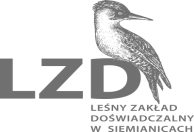 LEŚNY ZAKŁAD DOŚWIADCZALNY SIEMIANICEul. Kasztanowa 2A, 63-645 Łęka Opatowska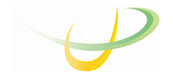 tel. 62/78 26 400 62/78 26 416www.lzd-siemianice.home.pl, lzd-siemianice@home.pl,                          NIP: 777-00-04-960; REGON: 000001844-00106Nr postępowania: 2/ZUL/2024Tryb postępowania: przetarg  nieograniczonyPodstawa prawna – art. 129 ust. 1 pkt 1) w zw. z art. 129 ust. 2 oraz art. 132 - 139  ustawy z dnia 11 września 2019 r. Prawo zamówień publicznych (tekst jedn.: Dz. U. z 2023 r. poz. 1605). PRZEDMIOT ZAMÓWIENIA:„Wykonywanie usług z zakresu gospodarki leśnej na terenie Nadleśnictwa Doświadczalnego Siemianice w roku 2024.”Nr ogłoszenia: 2023/S 249-790052Zamówienie realizowane ze środków własnychOpracował: Plewnia KrzysztofZatwierdzam:	  Iwo GałeckiSPECYFIKACJA WARUNKÓW ZAMÓWIENIAUNIWERSYTET PRZYRODNICZY W POZNANIUul. Wojska Polskiego 28, 60-637 PoznańLEŚNY ZAKŁAD DOŚWIADCZALNY SIEMIANICEul. Kasztanowa 2A, 63-645 Łęka OpatowskaTel. 62 78 264 00Województwo: wielkopolskiePowiat: kępińskiNIP: 777-00-04-960, REGON: 000001844-106E-mail: lzd-siemianice@home.plAdres strony internetowej, na której udostępniane będą zmiany i wyjaśnienia treści niniejszej specyfikacji warunków zamówienia („SWZ") oraz inne dokumenty zamówienia bezpośrednio związane z postępowaniem o udzielenie zamówienia: https://platformazakupowa.pl/    (dalej „Zamawiający”) zaprasza do udziału w postępowaniu o udzielenie zamówienia publicznego prowadzonym w trybie przetargu nieograniczonego zgodnie z wymaganiami określonymi w niniejszej specyfikacji warunków zamówienia (dalej „SWZ”).2.1.	Postępowanie prowadzone jest w trybie przetargu nieograniczonego na podstawie art. 129 ust. 1 pkt 1) w zw. z art. 129 ust. 2 oraz art. 132-139 ustawy z dnia 11 września 2019 r. Prawo zamówień publicznych (tekst jedn.: Dz. U. z 2023 r. poz. 1605 - „PZP”) oraz aktów wykonawczych do PZP.2.2.	Postępowanie jest prowadzone zgodnie z zasadami przewidzianymi dla zamówień klasycznych o wartości równej lub przekraczającej progi unijne. 2.3.	Postępowanie jest prowadzone zgodnie z zasadami przewidzianymi dla tzw. „procedury odwróconej”, o której mowa w art. 139 ust. 1, 3 - 4 PZP. Stosownie do przywołanych przepisów Zamawiający najpierw dokona badania i oceny ofert, a następnie dokona kwalifikacji podmiotowej Wykonawcy, którego oferta została najwyżej oceniona, w zakresie braku podstaw wykluczenia oraz spełniania warunków udziału w postępowaniu. Zakres rzeczowy przedmiotu zamówienia1)	Przedmiotem zamówienia są usługi z zakresu gospodarki leśnej zgodnie z określeniem w art. 6 ust. 1 pkt. 1 ustawy z dnia 28 września 1991 r. o lasach (tekst jedn.: Dz. U. z 2023 r. poz. 1356 – „Ustawa o lasach”) obejmujące prace z zakresu hodowli i ochrony lasu, ochrony przeciwpożarowej, pozyskania i zrywki drewna, szkółkarstwa leśnego, utrzymania obiektów leśnych oraz gospodarki łowieckiej w LZD Siemianice w roku 2024.2)	Zakres rzeczowy przedmiotu zamówienia obejmuje sumaryczne ilości prac z zakresu hodowli i ochrony lasu, ochrony przeciwpożarowej, pozyskania i zrywki drewna , szkółkarstwa leśnego, utrzymania obiektów leśnych oraz gospodarki łowieckiej wynikające z Załącznika nr 3 do SWZ. Zakresy rzeczowe  mają charakter szacunkowy.3)	Opis technologii wykonywania poszczególnych prac leśnych (czynności) wchodzących w skład przedmiotu zamówienia został zawarty w załącznikach nr 4a ( Opis technologii wykonywania poszczególnych prac leśnych związanych z pozyskaniem i zrywką drewna), 4b (Katalog norm czasu dla prac leśnych wykonywanych w zagospodarowaniu lasu w LZD Siemianice), 4c (Katalog pracochłonności prac szkółkarskich dla ZUL-i w LZD Siemianice) do SWZ.4)	Opis zasad procedury dokonywania odbiorów prac został zawarty w załączniku nr 13 do SWZ. 5)	Przedmiot zamówienia został podzielony na części (dalej: „Pakiet”)”Pakiet I 	-	Gospodarstwo Szkółkarskie Dobrygość;Pakiet II	-	Leśnictwo Doświadczalne Wielisławice;Pakiet V	-	Leśnictwo Doświadczalne Unieszów.Wykonawca może złożyć ofertę na jeden lub maksymalnie dwa Pakiety. Oferta złożona na dany Pakiet musi jednakże obejmować cały zakres prac przewidzianych w SWZ dla tego Pakietu.6)	Miejscem realizacji przedmiotu zamówienia będzie obszar administracyjny Leśnego Zakładu Doświadczalnego Siemianice. Realizacja poszczególnych Pakietów będzie się odbywała na obszarze leśnictw – właściwych dla danego Pakietu. Wskazana w Załączniku nr 3 lokalizacja (adres leśny) poszczególnych prac leśnych wchodzących w zakres Przedmiotu Umowy ma charakter wstępny. Lokalizacja (adres leśny) poszczególnych prac wchodzących w zakres Przedmiotu Umowy zostanie określona w Zleceniu, o którym mowa w pkt 3.3. ppkt 1), z zastrzeżeniem, iż zawsze będzie to Obszar Realizacji Pakietu7)	Z uwagi na faktyczną sytuację przyrodniczo-pogodową, która może zaistnieć w trakcie realizacji przedmiotu zamówienia, a także nieprzewidzianą w tej chwili sytuację gospodarczo-ekonomiczną, Zamawiający zastrzega sobie prawo do dokonania korekt zmniejszających, korekt zwiększających, ustaleń nowych lokalizacji, jak również wstrzymania dokonania czynności wskazanych w poszczególnych wierszach tabel opisujących przedmiot zamówienia. Korekty zwiększające nie oznaczają wprowadzenia nowych prac, nieobjętych zakresem zamówienia, a korekty zmniejszające nie oznaczają całkowitej rezygnacji z części prac. Należy je rozumieć jako zwiększenie ilości prac w jednej lokalizacji (adresie leśnym) na Obszarze Realizacji Pakietu (w tym również w lokalizacjach na Obszarze Realizacji Pakietu niewskazanych wstępnie w SWZ), przy jednoczesnym zmniejszeniu ilości prac w innej lokalizacji (adresie leśnym) na Obszarze Realizacji Pakietu, w ramach sumarycznych ilości poszczególnych prac wchodzących w zakres Przedmiotu Umowy określonych w SWZ, przypadających do wykonania na całym Obszarze Realizacji Pakietu. Konieczność zwiększenia rozmiaru niektórych elementów realizowanego zamówienia w toku wykonywania przedmiotu zamówienia może wystąpić również po to, aby zrealizować pełny zakres prac opisany w przedmiocie zamówienia. Ustalenie nowej lokalizacji odbywa się w ramach przedmiotu zamówienia, przy czym zawsze wyłącznie na Obszarze Realizacji Pakietu.8) 	W przypadku obligatoryjnego wyłączenia pozycji z pozyskania w systemie maszynowym (pozyskanie drewna na pozycjach cięć na których niedopuszczalne jest wykorzystanie maszyn wielooperacyjnych) w szczególnie uzasadnionych przypadkach, np. zmiany warunków, dla których powyższe czynności zostały ustalone, Zamawiający dopuszcza zmianę technologii pozyskania drewna. Uzasadnienie każdorazowo należy przedstawić Wykonawcy. 9)	Nazwy i kody dotyczące przedmiotu zamówienia określone zgodnie ze Wspólnym Słownikiem Zamówień (CPV):77200000-2	Usługi leśnictwa77210000-5	Usługi pozyskania drewna77211100-3	Usługi cięcia drewna77211200-4	Transport dłużyc na terenie lasów77211300-5	Usługi selekcji drzew77211400-6	Usługi wycinania drzew77211500-7	Usługi pielęgnacji drzew77211600-8	Sadzenie drzew77230000-1	Usługi doraźne dotyczące leśnictwa77231000-8	Usługi gospodarki leśnej77231200-0	Usługi zwalczania szkodników leśnych77231600-4	Usługi zalesianiaUnormowania, których zobowiązany będzie w szczególności przestrzegać Wykonawca przy realizacji przedmiotu zamówienia 1)	Podstawowe akty prawne: - 	ustawa z dnia 28 września 1991 r. o lasach (tekst jedn.: Dz. U. z 2023 r. poz. 1356),-	ustawa z dnia 16 kwietnia 2004 r. o ochronie przyrody (tekst jedn.: Dz. U. z 2023 r. poz. 1336),-	ustawa z dnia 13 lutego 2020 r. o ochronie roślin przed agrofagami (tekst jedn.: Dz. U.: z 2023 r. poz. 301),-	ustawa z dnia 25 lutego 2011 r. o substancjach chemicznych i ich mieszaninach (tekst jedn.: Dz. U. z 2022 r. poz. 1816), -	ustawa z dnia 21 grudnia 2000 r. o dozorze technicznym (tekst jedn.: Dz. U. z 2023 r. poz. 1622),- 	ustawa z dnia 8 marca 2013 r. o środkach ochrony roślin (tekst jedn.: Dz.U. z 2023 r. poz. 340),-	rozporządzenie Ministra Rolnictwa i Rozwoju Wsi z dnia 24 czerwca 2002 r. w sprawie bezpieczeństwa i higieny pracy przy stosowaniu i magazynowaniu środków ochrony roślin oraz nawozów mineralnych organiczno-mineralnych (Dz. U. z 2002 r. Nr 99, poz. 896 z późn. zm.),-	rozporządzenie Ministra Przedsiębiorczości i Technologii z dnia 30 października 2018 r. w sprawie warunków technicznych dozoru technicznego w zakresie eksploatacji, napraw i modernizacji urządzeń transportu bliskiego (Dz. U. z 2018 r. poz. 2176),-	rozporządzenie Ministra Gospodarki z dnia 30 października 2002 r. w sprawie minimalnych wymagań dotyczących bezpieczeństwa i higieny pracy w zakresie użytkowania maszyn przez pracowników podczas pracy (Dz. U. z 2002 r. Nr 191 poz. 1596 z późn. zm.),-	rozporządzenie Ministra Pracy i Polityki Socjalnej z dnia 26 września 1997 r. w sprawie ogólnych przepisów bezpieczeństwa i higieny pracy (tekst jedn.: Dz. U. z 2003 r. Nr 169, poz. 1650 z późn. zm.),-	rozporządzenie Ministra Ochrony Środowiska, Zasobów Naturalnych 
i Leśnictwa z dnia 6 stycznia 1998 r. w sprawie określenia wzoru znaku zakazu wstępu do lasu oraz zasad jego umieszczania (Dz. U. z 1998 r. Nr 11, poz. 39), -	rozporządzenie Ministra Rolnictwa i Rozwoju Wsi z dnia 8 maja 2013 r.  w sprawie szkoleń w zakresie środków ochrony roślin (Dz. U. z 2022 r. poz. 824 ),-	rozporządzenie Ministra Rolnictwa i Rozwoju Wsi z dnia 22 maja 2013 r. w sprawie sposobu postępowania przy stosowaniu i przechowywaniu środków ochrony roślin (Dz. U. z 2013 r. poz. 625),-	rozporządzenie Ministra Środowiska z dnia 24 sierpnia 2006 r. w sprawie bezpieczeństwa i higieny pracy przy wykonywaniu niektórych prac z zakresu gospodarki leśnej (Dz. U. z 2006 r. Nr 161, poz. 1141),-	rozporządzenie Ministra Środowiska z dnia 22 marca 2006 r. w sprawie szczegółowych zasad zabezpieczenia przeciwpożarowego lasów (Dz. U. z 2022 r.  poz. 1065),-	rozporządzenie Ministra Spraw Wewnętrznych i Administracji z dnia 
7 czerwca 2010 r. w sprawie ochrony przeciwpożarowej budynków, innych obiektów budowlanych i terenów (Dz. U. z 2023 r. Nr 109, poz. 822),-	rozporządzenie Ministra Rolnictwa i Rozwoju Wsi z dnia 18 grudnia 2013 r. w sprawie wymagań dotyczących sprawności technicznej sprzętu przeznaczonego do stosowania środków ochrony roślin (tekst jedn.: Dz.U. z 2016 r. poz. 760),-	rozporządzenie Ministra Rolnictwa i Rozwoju Wsi z dnia 13 grudnia 2013 r. w sprawie potwierdzania sprawności technicznej sprzętu przeznaczonego do stosowania środków ochrony roślin (tekst jedn.: Dz. U. z 2021 r. poz. 775 z późn. zm.),-	rozporządzenie Rady Ministrów z dnia 1 lipca 2009 r. w sprawie ustalania okoliczności i przyczyn wypadków przy pracy (Dz. U. z 2009 r. Nr 105, poz. 870),-	rozporządzenie Ministra Środowiska z dnia 18 grudnia 2017 r. w sprawie wymagań dobrej praktyki w zakresie gospodarki leśnej (Dz. U. z 2017 r. poz. 2408).2)	W trakcie realizacji przedmiotu zamówienia, oprócz przepisów prawa obowiązujących na terenie Rzeczypospolitej Polskiej, Wykonawca będzie obowiązany do stosowania i przestrzegania obowiązków i zasad wynikających z niżej wymienionych dokumentów:-	„Zasady hodowli lasu” – wprowadzone zarządzeniem Nr 53 Dyrektora Generalnego Lasów Państwowych z dnia 21 listopada 2011 r.,-	„Instrukcja ochrony lasu” – wprowadzona zarządzeniem nr 57 Dyrektora Generalnego Lasów Państwowych z dnia 22 listopada 2011 r., -	„Instrukcja bezpieczeństwa i higieny pracy przy wykonywaniu podstawowych prac z zakresu gospodarki leśnej” – wprowadzona zarządzeniem Nr 36 Dyrektora Generalnego Lasów Państwowych z dnia 20 kwietnia 2012 r., -	„Instrukcja ochrony przeciwpożarowej lasu” - wprowadzona zarządzeniem Nr 81 Dyrektora Generalnego Lasów Państwowych z dnia 23 grudnia 2019 r., -	zarządzenie nr 40 Dyrektora Generalnego Lasów Państwowych z dnia 6 października 2011 r. w sprawie wprowadzenia ramowego wykazu prac wykonywanych przez co najmniej dwie osoby (zn. spr. GB-021-2/2011),-	zarządzenie nr 66 Dyrektora Generalnego Lasów Państwowych z dnia 7 listopada 2019 r. w sprawie wprowadzenia wytycznych pod nazwą „Zasady Użytkowania Lasu” w jednostkach organizacyjnych Lasów  Państwowych (znak: ZM.7603.13.2019),- 	Zasady, kryteria i standardy zrównoważonej gospodarki leśnej FSC (Forest Stewardship Council).3)	Wykonawca obowiązany będzie przestrzegać przy realizacji przedmiotu zamówienia warunki techniczne na surowiec drzewny zgodnie z zarządzeniem nr 51 z dnia 30 września 2019 r. w sprawie wprowadzenia warunków technicznych stosowanych w obrocie surowcem drzewnym w Państwowym Gospodarstwie Leśnym Lasy Państwowe. Dokumenty wskazane w pkt 2 – 3 powyżej  są dostępne na stronie internetowej pod adresem Standardy i inne dokumenty | Forest Stewardship Council (fsc.org)Normy — PORTAL LEŚNO-DRZEWNY (lasy.gov.pl)https://bip2.lasy.gov.pl/pl/bip/uregulowania_wewnetrzne , https://www.gov.pl/web/dglp/zarzadzenia-i-decyzje.Zasady ogólne realizacji przedmiotu zamówienia.1)	Wykonawca będzie wykonywał przedmiot zamówienia na podstawie pisemnych zleceń przekazywanych przez Przedstawicieli Zamawiającego („Zlecenie”). Treść Zlecenia określa umowa w sprawie zamówienia publicznego (Załącznik nr 12 do SWZ). 2)	Wykonawca będzie zobowiązany do uprzątnięcia pozostałości po pracach pozyskaniowych z dróg, linii podziału powierzchniowego, rowów, itp. obiektów oraz pozostałych odpadów po działalności własnej (śmieci, pustych opakowań, zużytych elementów maszyn, itp.).3)	Wykonawca będzie zobowiązany do stosowania oleju biodegradowalnego do smarowania układów tnących w eksploatowanych piłach łańcuchowych 
i głowicach tnących oraz zestawów do pochłaniania oleju w urządzeniach eksploatowanych na terenie lasów.4)	Do smarowania układów tnących w eksploatowanych piłach łańcuchowych 
i głowicach tnących Wykonawca będzie zobowiązany stosować olej biodegradowalny o parametrze biodegradacji nie gorszym niż 60%. Wymagane jest określenie biodegradowalności zgodnie z metodyką badań opisaną w Rozporządzeniu Komisji (WE) NR 440/2008 z dnia 30 maja 2008 r. w metodzie: OECD 301B lub OECD 301C lub OECD 301F, ustalająca metody badań zgodnie z rozporządzeniem (WE) nr 1907/2006 Parlamentu Europejskiego i Rady w sprawie rejestracji, oceny, udzielania zezwoleń i stosowanych ograniczeń w zakresie chemikaliów (REACH).5)	Wyznacznikiem szacunkowej ilości objętościowych lub wagowych zużywanego oleju biodegradowalnego do smarowania układów tnących w eksploatowanych piłach łańcuchowych i głowicach tnących będzie masa pozyskania w m3 wynikająca z Protokołów Odbioru Robót, przy uwzględnieniu poniższych norm:- 	przy użyciu pilarki wynosi 0,05 litra na 1 m3 pozyskiwanego drewna,- 	przy użyciu harwestera wynosi 0,02 litra na 1 m3 pozyskiwanego drewna.6)	Na każde żądanie Zamawiającego Wykonawca zobowiązany będzie przedstawić faktury zakupowe oleju wraz z „Kartą charakterystyki preparatu niebezpiecznego” potwierdzającego stopień biodegradowalności kupionego oleju, adekwatnie do ilości m3 pozyskanego drewna. Zamawiającemu służyć będzie prawo do weryfikacji olei używanych do smarowania układów tnących, a Wykonawca zobowiązany będzie udostępnić Zamawiającemu możliwość pobrania próbek oleju w ilości niezbędnej do przeprowadzenia badań jego parametrów. Koszty badań laboratoryjnych pokryją:- 	Zamawiający, jeżeli parametr biodegradowalności jest nie niższy niż 60% według metodyki badań jak wskazano powyżej, - 	Wykonawca, jeżeli parametr jest niższy niż 60% według metodyki badań jak wskazano powyżej.7)	Wykonawca zobowiązany jest do wyposażenia wszystkich maszyn, ciągników i urządzeń pracujących na powierzchniach leśnych w zestawy (sorbenty, maty sorpcyjne itp.) o chłonności umożliwiającej pochłonięcie rozlanego paliwa lub oleju oraz innych płynów technologicznych używanych w maszynach, ciągnikach, pilarkach i innych urządzeniach pracujących w lesie oraz użycia tych środków w sytuacjach wymagających zastosowania (awarie, naprawy, tankowania itp.) – w celu zapobieżenia skażeniu środowiska. Dopuszcza się posiadanie i używanie przez pilarzy kanistrów z bezpiecznymi końcówkami (dozownikami), uniemożliwiającymi rozlanie (przelanie) oleju i mieszanki paliwowej podczas tankowania pilarki (zastępczo za maty pochłaniające olej i paliwo).8)	Wykonawca obowiązany jest w trakcie realizacji przedmiotu zamówienia dokonać oznakowania pozycji zakazem wstępu zgodnie z art. 26 ustawy o lasach. W szczególności Wykonawca jest zobowiązany do właściwego oznaczenia tablicami ostrzegawczymi powierzchni, na których wykonywane będą prace obejmujące pozyskanie, zrywkę drewna i rozdrabnianie pozostałości pozrębowych oraz innych prac przewidzianych instrukcją wskazaną w pkt 3.2 ppkt 2). 	

Drogi leśne, drogi publiczne, szlaki turystyczne (w szczególności rowerowe, piesze, konne i wodne) i inne obiekty komunikacyjne przebiegające przez powierzchnię roboczą należy na okres od chwili rozpoczęcia prac na pozycji do jej zwrotu zamknąć dla osób trzecich, w tym w szczególności dla ruchu publicznego. Znaki zakazujące wstępu do lasu należy ustawić przy drogach, szlakach i obiektach komunikacyjnych, nie bliżej niż 100 m od granicy pozycji, na której wykonywany jest przedmiot zamówienia. Znaki zakazu muszą być widoczne. Zakup tablic leży po stronie Zamawiającego. Lokalizacja tablic przed rozpoczęciem prac wymaga uzgodnienia z upoważnionym Przedstawicielem Zamawiającego. Wykonawca może powierzyć realizację innych elementów (części) przedmiotu zamówienia podwykonawcom. W przypadku zamiaru wykonywania przedmiotu zamówienia z udziałem podwykonawców wykonawca zobowiązany jest do wskazania w swojej ofercie części zamówienia (zakresów rzeczowych), których wykonanie zamierza powierzyć podwykonawcom, oraz podania nazw ewentualnych podwykonawców, jeżeli są już znani. Wskazanie takie należy umieścić na Ofercie. W przypadku braku wskazania w Ofercie podwykonawstwa Wykonawca będzie mógł wprowadzić podwykonawcę wyłącznie na warunkach określonych w umowie.Zamawiający zgodnie z art. 95 PZP wymaga zatrudnienia przez Wykonawcę lub podwykonawcę na podstawie stosunku pracy osób wykonujących czynności w zakresie realizacji zamówienia polegające na pozyskaniu surowca drzewnego, jeżeli wykonanie tych czynności polega na wykonywaniu pracy w sposób określony w art. 22 § 1 ustawy z dnia 26 czerwca 1974 r. - Kodeks pracy (tekst jedn.: Dz. U. z 2023 r. poz. 1465).W stosunku do każdego Pakietu Zamawiający jest uprawniony zlecić Wykonawcy dodatkowy zakres rzeczowy w stosunku do łącznej ilości wszystkich czynności wycenionych w każdej z pozycji kosztorysu ofertowego stanowiącego część Oferty („Opcja”). Przedmiotem Opcji będą takie same (analogiczne prace), jak opisane w SWZ i wycenione przez Wykonawcę w którejkolwiek z pozycji kosztorysu ofertowego stanowiącego część Oferty. W ramach Opcji, wedle wyboru Zamawiającego, mogą zostać zlecone wszystkie, niektóre lub tylko jedna z prac wskazanych w SWZ i wycenionych przez Wykonawcę w kosztorysie ofertowym stanowiącym część Oferty.Prace będące przedmiotem Opcji mogą zostać zlecone w ilości, która nie będzie przekraczała 20 % Wartości Przedmiotu Umowy określonej zgodnie z § 10 ust 1 stanowiącego załącznik nr 12 do SWZ. Podstawą określenia wartości prac zleconych w ramach Opcji (w celu określenia jej zakresu) będą ceny jednostkowe poszczególnych prac zawarte w kosztorysie ofertowym stanowiącym część Oferty.Zamawiający nie jest zobowiązany do zlecenia prac objętych przedmiotem Opcji, a Wykonawcy nie służy roszczenie o ich zlecenie.  Zamawiający przewiduje możliwość skorzystania z Opcji w przypadku: (1) wystąpienia potrzeby zwiększenia zakresu rzeczowego usług stanowiących przedmiot zamówienia na skutek warunków przyrodniczych, klimatycznych bądź atmosferycznych, (2) zmian na rynku sprzedaży drewna lub powierzenia Zamawiającemu nowych zadań gospodarczych lub publicznych, (3) braku możliwości wyłonienia z przyczyn obiektywnych wykonawców usług leśnych w ramach podstawowych trybów udzielania zamówień, celem zabezpieczenia niezbędnego wykonawstwa prac oraz (4) powierzania wykonawcy prac stanowiących wykonawstwo zastępcze w stosunku do prac realizowanych przez innego wykonawcę.Zamawiający przewiduje możliwość udzielenia zamówień, o których mowa w art. 214 ust. 1 pkt 7) PZP, w okresie 3 lat od dnia udzielenia zamówienia podstawowego. Zamówienia, o których mowa w pkt 3.7 będą polegały na powtórzeniu usług zgodnych z usługami stanowiącymi przedmiot niniejszego zamówienia oraz usług podobnych do nich w aspekcie technologicznym ich wykonawstwa. Zakresem rzeczowym usług stanowiących przedmiot zamówień, o których mowa w pkt 3.7. objęte będą prace z zakresu hodowli i ochrony lasu, ochrony przeciwpożarowej, pozyskania i zrywki drewna, szkółkarstwa leśnego, utrzymania obiektów leśnych oraz gospodarki łowieckiej obejmujące czynności wskazane rodzajowo w załączniku nr 3 do SWZ, które wynikają z planów urządzenia lasu obowiązujących na obszarze administracyjnym LZD Siemianice bądź które w związku z zagwarantowaniem prawidłowej gospodarki leśnej stały się konieczne do wykonania w następstwie lub w związku ze zdarzeniami przyrodniczymi, klimatycznymi lub atmosferycznymi. Szczegółowy opis technologii wykonawstwa prac wchodzących w skład zamówień, o których mowa w pkt 3.7 zawarty został w Załącznikach od nr 4a do nr 4c do SWZ. Zakres rzeczowy usług stanowiących przedmiot zamówień, o których mowa w pkt 3.7. nie przekroczy wartości 30% wartości niniejszego zamówienia.3.11.	Zamówienia, o których mowa w pkt 3.7. będą udzielane po przeprowadzeniu odrębnego postępowania o udzielenie zamówienia publicznego w trybie zamówienia z wolnej ręki. 3.12.	Zamówienia, o których mowa w pkt 3.7. będą udzielane w przypadku wystąpienia potrzeby zwiększenia zakresu rzeczowego usług stanowiących przedmiot zamówienia na skutek warunków przyrodniczych bądź atmosferycznych, zmian na rynku sprzedaży drewna lub powierzenia Zamawiającemu nowych zadań gospodarczych lub publicznych, jak również w sytuacji braku możliwości wyłonienia z przyczyn obiektywnych wykonawców usług leśnych w ramach podstawowych trybów udzielania zamówień, celem zabezpieczenia niezbędnego wykonawstwa prac oraz w przypadku powierzania wykonawcy prac stanowiących wykonawstwo zastępcze w stosunku do prac realizowanych przez innego wykonawcę.3.13.	Miejscem realizacji zamówień, o których mowa w pkt 3.7. będzie obszar administracyjny LZD Siemianice.  4.1.	Okres  realizacji zamówienia: od dnia zawarcia umowy do dnia 31-12-2024r.  4.2.	Terminy wykonania poszczególnych prac (w każdym z Pakietów) będą określane w Zleceniach sporządzanych przez Przedstawiciela Zamawiającego.5.1.	Zamawiający przewiduje możliwość udzielenia zamówień, o których mowa w art. 214 ust. 1 pkt 7 PZP, w okresie 3 lat od dnia udzielenia zamówienia podstawowego. Zamówienia te polegać będą na powtórzeniu usług podobnych do usług stanowiących przedmiot niniejszego zamówienia.5.2.	Opis zamówień, o których mowa w art. 214 ust. 1 pkt 7 PZP został zawarty w rozdziale  3 SWZ (Opis przedmiotu zamówienia). 6.1. 	W postępowaniu mogą brać udział Wykonawcy, którzy nie podlegają wykluczeniu z postępowania o udzielenie zamówienia w okolicznościach, o których mowa w art. 108 ust. 1 PZP. Na podstawie:1)	art. 108 ust. 1 pkt 1) PZP Zamawiający wykluczy Wykonawcę będącego osobą fizyczną, którego prawomocnie skazano za przestępstwo:a)	udziału w zorganizowanej grupie przestępczej albo związku mającym na celu popełnienie przestępstwa lub przestępstwa skarbowego, o którym mowa w art. 258 ustawy z dnia 6 czerwca 1997 r. Kodeks karny (tekst jedn. Dz. U. z 2022 r. poz. 1138 z późn. zm. - „KK”),b)	handlu ludźmi, o którym mowa w art. 189a KK,c)	o którym mowa w art. 228-230a, art. 250a KK, w art. 46 - 48 ustawy z dnia 25 czerwca 2010 r. o sporcie (tekst jedn.: Dz. U. z 2022 r. poz. 1599 z późn. zm.) lub w art. 54 ust. 1-4 ustawy z dnia 12 maja 2011 r. o refundacji leków, środków spożywczych specjalnego przeznaczenia żywieniowego oraz wyrobów medycznych (tekst jedn.: Dz. U. z 2023 r. poz. 826),d)	finansowania przestępstwa o charakterze terrorystycznym, o którym mowa w art. 165a KK, lub przestępstwo udaremniania lub utrudniania stwierdzenia przestępnego pochodzenia pieniędzy lub ukrywania ich pochodzenia, o którym mowa w art. 299 KK,e)	o charakterze terrorystycznym, o którym mowa w art. 115 § 20 KK, lub mające na celu popełnienie tego przestępstwa,f)	powierzenia wykonywania pracy małoletniemu cudzoziemcowi, o którym mowa w art. 9 ust. 2 ustawy z dnia 15 czerwca 2012 r. o skutkach powierzania wykonywania pracy cudzoziemcom przebywającym wbrew przepisom na terytorium Rzeczypospolitej Polskiej (Dz. U. z 2021 r. poz. 1745),g)	przeciwko obrotowi gospodarczemu, o których mowa w art. 296-307 KK, przestępstwo oszustwa, o którym mowa w art. 286 KK, przestępstwo przeciwko wiarygodności dokumentów, o których mowa w art. 270-277d KK, lub przestępstwo skarbowe,h)	o którym mowa w art. 9 ust. 1 i 3 lub art. 10 ustawy z dnia 15 czerwca 2012 r. o skutkach powierzania wykonywania pracy cudzoziemcom przebywającym wbrew przepisom na terytorium Rzeczypospolitej Polskiej (Dz. U. z 2021 r. poz. 1745)- lub za odpowiedni czyn zabroniony określony w przepisach prawa obcego;2)	art. 108 ust. 1 pkt 2) PZP Zamawiający wykluczy Wykonawcę, jeżeli urzędującego członka jego organu zarządzającego lub nadzorczego, wspólnika spółki w spółce jawnej lub partnerskiej albo komplementariusza w spółce komandytowej lub komandytowo-akcyjnej lub prokurenta prawomocnie skazano za przestępstwo, o którym mowa w art. 108 ust. 1 pkt 1) PZP;3)	art. 108 ust. 1 pkt 3) PZP Zamawiający wykluczy Wykonawcę, wobec którego wydano prawomocny wyrok sądu lub ostateczną decyzję administracyjną o zaleganiu z uiszczeniem podatków, opłat lub składek na ubezpieczenie społeczne lub zdrowotne, chyba że Wykonawca odpowiednio przed upływem terminu do składania wniosków o dopuszczenie do udziału w postępowaniu albo przed upływem terminu składania ofert dokonał płatności należnych podatków, opłat lub składek na ubezpieczenie społeczne lub zdrowotne wraz z odsetkami lub grzywnami lub zawarł wiążące porozumienie w sprawie spłaty tych należności;4)	art. 108 ust. 1 pkt 4) PZP Zamawiający wykluczy Wykonawcę, wobec którego prawomocnie orzeczono zakaz ubiegania się o zamówienia publiczne;5)	art. 108 ust. 1 pkt 5) PZP Zamawiający wykluczy Wykonawcę, jeżeli Zamawiający może stwierdzić, na podstawie wiarygodnych przesłanek, że Wykonawca zawarł z innymi wykonawcami porozumienie mające na celu zakłócenie konkurencji, w szczególności jeżeli należąc do tej samej grupy kapitałowej w rozumieniu ustawy z dnia 16 lutego 2007 r. o ochronie konkurencji i konsumentów (tekst jedn. Dz. U. z 2021 r. poz. 275), złożyli odrębne oferty, oferty częściowe lub wnioski o dopuszczenie do udziału w postępowaniu, chyba że wykażą, że przygotowali te oferty lub wnioski niezależnie od siebie;6)	art. 108 ust. 1 pkt 6 PZP Zamawiający wykluczy Wykonawcę, jeżeli, w przypadkach, o których mowa w art. 85 ust. 1 PZP, doszło do zakłócenia konkurencji wynikającego z wcześniejszego zaangażowania tego wykonawcy lub podmiotu, który należy z Wykonawcą do tej samej grupy kapitałowej w rozumieniu ustawy z dnia 16 lutego 2007 r. o ochronie konkurencji i konsumentów (tekst jedn. Dz. U. z 2021 r. poz. 275), chyba że spowodowane tym zakłócenie konkurencji może być wyeliminowane w inny sposób niż przez wykluczenie Wykonawcy z udziału w postępowaniu o udzielenie zamówienia.6.2.	W postępowaniu mogą brać udział Wykonawcy, którzy nie podlegają wykluczeniu z postępowania o udzielenie zamówienia w okolicznościach, o których mowa w art. 109 ust. 1 pkt 1-5 i 7- 10 PZP. Na podstawie:1)	art. 109 ust. 1 pkt 1) PZP Zamawiający wykluczy Wykonawcę, który naruszył obowiązki dotyczące płatności podatków, opłat lub składek na ubezpieczenia społeczne lub zdrowotne, z wyjątkiem przypadku, o którym mowa w art. 108 ust. 1 pkt 3 PZP, chyba że Wykonawca odpowiednio przed upływem terminu do składania wniosków o dopuszczenie do udziału w postępowaniu albo przed upływem terminu składania ofert dokonał płatności należnych podatków, opłat lub składek na ubezpieczenia społeczne lub zdrowotne wraz z odsetkami lub grzywnami lub zawarł wiążące porozumienie w sprawie spłaty tych należności;2)	art. 109 ust. 1 pkt 2) PZP Zamawiający wykluczy Wykonawcę, który naruszył obowiązki w dziedzinie ochrony środowiska, prawa socjalnego lub prawa pracy:a)	 będącego osobą fizyczną skazanego prawomocnie za przestępstwo przeciwko środowisku, o którym mowa w rozdziale XXII KK lub za przestępstwo przeciwko prawom osób wykonujących pracę zarobkową, o którym mowa w rozdziale XXVIII KK, lub za odpowiedni czyn zabroniony określony w przepisach prawa obcego,b)	będącego osobą fizyczną prawomocnie ukaranego za wykroczenie przeciwko prawom pracownika lub wykroczenie przeciwko środowisku, jeżeli za jego popełnienie wymierzono karę aresztu, ograniczenia wolności lub karę grzywny,c)	wobec którego wydano ostateczną decyzję administracyjną o naruszeniu obowiązków wynikających z prawa ochrony środowiska, prawa pracy lub przepisów o zabezpieczeniu społecznym, jeżeli wymierzono tą decyzją karę pieniężną;3)	art. 109 ust. 1 pkt 3) PZP Zamawiający wykluczy Wykonawcę, jeżeli urzędującego członka jego organu zarządzającego lub nadzorczego, wspólnika spółki w spółce jawnej lub partnerskiej albo komplementariusza w spółce komandytowej lub komandytowo-akcyjnej lub prokurenta prawomocnie skazano za przestępstwo lub ukarano za wykroczenie, o którym mowa w art. 109 ust. 1 pkt 2 lit. a) lub b) PZP;4)	art. 109 ust. 1 pkt 4) PZP Zamawiający wykluczy Wykonawcę, w stosunku do którego otwarto likwidację, ogłoszono upadłość, którego aktywami zarządza likwidator lub sąd, zawarł układ z wierzycielami, którego działalność gospodarcza jest zawieszona albo znajduje się on w innej tego rodzaju sytuacji wynikającej z podobnej procedury przewidzianej w przepisach miejsca wszczęcia tej procedury;5)	art. 109 ust. 1 pkt 5) PZP Zamawiający wykluczy Wykonawcę, który w sposób zawiniony poważnie naruszył obowiązki zawodowe, co podważa jego uczciwość, w szczególności, gdy Wykonawca w wyniku zamierzonego działania lub rażącego niedbalstwa nie wykonał lub nienależycie wykonał zamówienie, co zamawiający jest w stanie wykazać za pomocą stosownych dowodów;6)	art. 109 ust. 1 pkt 7) PZP Zamawiający wykluczy Wykonawcę, który, z przyczyn leżących po jego stronie, w znacznym stopniu lub zakresie nie wykonał lub nienależycie wykonał albo długotrwale nienależycie wykonywał istotne zobowiązanie wynikające z wcześniejszej umowy w sprawie zamówienia publicznego lub umowy koncesji, co doprowadziło do wypowiedzenia lub odstąpienia od umowy, odszkodowania, wykonania zastępczego lub realizacji uprawnień z tytułu rękojmi za wady;7)	art. 109 ust. 1 pkt 8) PZP Zamawiający wykluczy Wykonawcę, który w wyniku zamierzonego działania lub rażącego niedbalstwa wprowadził Zamawiającego w błąd przy przedstawianiu informacji, że nie podlega wykluczeniu, spełnia warunki udziału w postępowaniu lub kryteria selekcji, co mogło mieć istotny wpływ na decyzje podejmowane przez Zamawiającego w postępowaniu o udzielenie zamówienia, lub który zataił te informacje lub nie jest w stanie przedstawić wymaganych podmiotowych środków dowodowych;8)	art. 109 ust. 1 pkt 9) PZP Zamawiający wykluczy Wykonawcę, który bezprawnie wpływał lub próbował wpływać na czynności Zamawiającego lub próbował pozyskać lub pozyskał informacje poufne, mogące dać mu przewagę w postępowaniu o udzielenie zamówienia;9)	art. 109 ust. 1 pkt 10) PZP Zamawiający wykluczy Wykonawcę, który w wyniku lekkomyślności lub niedbalstwa przedstawił informacje wprowadzające w błąd, co mogło mieć istotny wpływ na decyzje podejmowane przez Zamawiającego w postępowaniu o udzielenie zamówienia.6.3.	W postępowaniu mogą brać udział Wykonawcy, którzy nie podlegają wykluczeniu z  postępowania na podstawie art. 7 ust. 1 pkt 1-3 ustawy z dnia 13 kwietnia 2022 r. o szczególnych rozwiązaniach w zakresie przeciwdziałania wspieraniu agresji na Ukrainę oraz służących ochronie bezpieczeństwa narodowego (Dz. U. z 2023 r. poz. 1497 – „Specustawa”). Na podstawie:1)	art. 7 ust. 1 pkt 1 Specustawy Zamawiający wykluczy Wykonawcę wymienionego w wykazach określonych w rozporządzeniu 765/2006 i rozporządzeniu 269/2014 albo wpisanego na listę na podstawie decyzji w sprawie wpisu na listę rozstrzygającej o zastosowaniu środka, o którym mowa w art. 1 pkt 3 Specustawy,2)	art. 7 ust. 1 pkt 2 Specustawy Zamawiający wykluczy Wykonawcę, którego beneficjentem rzeczywistym w rozumieniu ustawy z dnia 1 marca 2018 r. o przeciwdziałaniu praniu pieniędzy oraz finansowaniu terroryzmu (tekst jedn. Dz. U. z 2023 r. poz. 1124 z późn. zm.) jest osoba wymieniona w wykazach określonych w rozporządzeniu 765/2006 i rozporządzeniu 269/2014 albo wpisana na listę lub będąca takim beneficjentem rzeczywistym od dnia 24 lutego 2022 r., o ile została wpisana na listę na podstawie decyzji w sprawie wpisu na listę rozstrzygającej o zastosowaniu środka, o którym mowa w art. 1 pkt 3 Specustawy,3)	art. 7 ust. 1 pkt 3 Specustawy Zamawiający wykluczy Wykonawcę, którego jednostką dominującą w rozumieniu art. 3 ust. 1 pkt 37 ustawy z dnia 29 września 1994 r. o rachunkowości (Dz. U. z 2023 r. poz. 120z póżn . zm.) jest podmiot wymieniony w wykazach określonych w rozporządzeniu 765/2006 i rozporządzeniu 269/2014 albo wpisany na listę lub będący taką jednostką dominującą od dnia 24 lutego 2022 r., o ile został wpisany na listę na podstawie decyzji w sprawie wpisu na listę rozstrzygającej o zastosowaniu środka, o którym mowa w art. 1 pkt 3 Specustawy.6.4.	W postępowaniu mogą brać udział Wykonawcy, którzy nie podlegają wykluczeniu z postępowania na podstawie art. 5k rozporządzenia Rady (UE) Nr 833/2014 z dnia 31 lipca 2014 r. dotyczącego środków ograniczających w związku z działaniami Rosji destabilizującymi sytuację na Ukrainie (Dz. Urz. UE nr L 229 z 31.07.2014, str. 1 z późn. zm). 	

Na podstawie art. 5k ust. 1 w/w rozporządzenia Rady (UE) zakazuje się udzielania lub dalszego wykonywania wszelkich zamówień publicznych lub koncesji objętych zakresem dyrektyw w sprawie zamówień publicznych, a także zakresem art. 10 ust. 1, 3, ust. 6 lit. a)–e), ust. 8, 9 i 10, art. 11, 12, 13 i 14 dyrektywy 2014/23/UE, art. 7 i 8, art. 10 lit. b)–f) i lit. h)–j) dyrektywy 2014/24/UE, art. 18, art. 21 lit. b)–e) i lit. g)–i), art. 29 i 30 dyrektywy 2014/25/UE oraz art. 13 lit. a)–d), lit. f)–h) i lit. j) dyrektywy 2009/81/WE na rzecz lub z udziałem:a)	obywateli rosyjskich lub osób fizycznych lub prawnych, podmiotów lub organów z siedzibą w Rosji;b)_	osób prawnych, podmiotów lub organów, do których prawa własności bezpośrednio lub pośrednio w ponad 50 % należą do podmiotu, o którym mowa w lit. a) niniejszego ustępu; lubc)	osób fizycznych lub prawnych, podmiotów lub organów działających w imieniu lub pod kierunkiem podmiotu, o którym mowa w lit. a) lub b) niniejszego ustępu,w tym podwykonawców, dostawców lub podmiotów, na których zdolności polega się w rozumieniu dyrektyw w sprawie zamówień publicznych, w przypadku, gdy przypada na nich ponad 10% wartości zamówienia.6.5.	W związku z tym, iż wartość zamówienia nie przekracza wyrażonej w złotych równowartości kwoty dla usług 10 000 000 euro przesłanka wykluczenia, o której mowa w art. 108 ust. 2 PZP w niniejszym postępowaniu nie występuje. 6.6.	Wykonawca może zostać wykluczony przez Zamawiającego na każdym etapie postępowania o udzielenie zamówienia. 6.7.	Wykonawca nie podlega wykluczeniu w okolicznościach określonych w art. 108 ust. 1 pkt 1, 2 i 5 PZP lub art. 109 ust. 1 pkt 2-5 i 7-10 PZP, jeżeli udowodni Zamawiającemu, że spełnił łącznie przesłanki wymienione w art. 110 ust. 2 pkt 1)-3) PZP. Zamawiający ocenia, czy podjęte przez Wykonawcę czynności, o których mowa w zdaniu poprzednim, są wystarczające do wykazania jego rzetelności, uwzględniając wagę i szczególne okoliczności czynu Wykonawcy. Jeżeli podjęte przez Wykonawcę czynności, o których mowa wyżej, nie są wystarczające do wykazania jego rzetelności, Zamawiający wyklucza Wykonawcę. 7.1. 	W postępowaniu mogą brać udział Wykonawcy, którzy spełniają warunki udziału w postępowaniu dotyczące:zdolności do występowania w obrocie gospodarczym:Zamawiający nie stawia szczególnych wymagań w zakresie opisu spełniania tego warunku udziału w postępowaniu.uprawnień do prowadzenia określonej działalności gospodarczej lub  zawodowej:Zamawiający nie stawia szczególnych wymagań w zakresie opisu spełniania tego warunku udziału w postępowaniu.3)	sytuacji ekonomicznej lub finansowej:Zamawiający nie stawia szczególnych wymagań w zakresie opisu spełniania tego warunku udziału w postępowaniu.4)	zdolności technicznej lub zawodowej:a)	Warunek ten, w zakresie doświadczenia, zostanie uznany za spełniony, jeśli Wykonawca wykaże, że w okresie ostatnich 3 lat liczonych wstecz od dnia, w którym upływa termin składania ofert (a jeżeli okres prowadzenia działalności jest krótszy – w tym okresie) zrealizował lub realizuje (przy czym w tym przypadku będzie uwzględniana wartość zrealizowanej części przedmiotu umowy), na podstawie jednej lub większej ilości umów, ) wykonanie prac z zakresu usług gospodarki leśnej,  na kwotę brutto:dla Pakietu I			-	300 000 złdla Pakietu II			-	400 000 złdla Pakietu V			-	400 000 złprzy czym: (a) w przypadku wykonawców wspólnie ubiegających się o udzielenie zamówienia, co najmniej jeden z takich wykonawców powinien wykazać usługi z zakresu gospodarki leśnej o wartości stanowiącej co najmniej 50% łącznej wartości usług wymaganej w treści niniejszego warunku, (b) w przypadku polegania na doświadczeniu podmiotów udostępniających zasoby, co najmniej jeden z takich podmiotów lub wykonawca (a w przypadku wykonawców wspólnie ubiegających się o udzielenie zamówienia - co najmniej jeden z takich wykonawców) powinien wykazać usługi z zakresu gospodarki leśnej o wartości stanowiącej co najmniej 50% łącznej wartości usług wymaganej w treści niniejszego warunku; b)	Warunek ten, w zakresie potencjału technicznego, zostanie uznany za spełniony, jeśli Wykonawca wykaże, że dysponuje lub będzie dysponować: I)	dla Pakietów II, V co najmniej 1 ciągnikiem o mocy min 45 KMII)	dla Pakietu I                                 ----------------------------------------c)	Warunek ten, w zakresie osób skierowanych przez Wykonawcę do realizacji zamówienia, zostanie uznany za spełniony, jeśli Wykonawca wykaże, że dysponuje lub będzie dysponować: I)	dla Pakietu  II, V co najmniej 3 osobami, które ukończyły z wynikiem pozytywnym szkolenie dopuszczające do pracy z pilarką zgodnie z § 21 rozporządzenia Ministra Środowiska z dnia 24 sierpnia 2006 r. w sprawie bezpieczeństwa i higieny pracy przy wykonywaniu niektórych prac z zakresu gospodarki leśnej (Dz. U. z 2006 r. Nr 161, poz. 1141) lub posiadające odpowiadające im uprawnienia wydane na podstawie poprzednio obowiązujących przepisów albo odpowiadające im uprawnienia wydane w innych Państwach Członkowskich Unii Europejskiej;II)	dla Pakietu I co najmniej 1 osobą, która ukończyła szkolenie w zakresie pracy ze środkami chemicznymi zgodnie z rozporządzeniem Ministra Rolnictwa i Rozwoju Wsi z dnia 8 maja 2013 roku w sprawie szkoleń w zakresie środków ochrony roślin (Dz. U. z 2022 r. poz. 824) lub posiadające odpowiadające im uprawnienia wydane na podstawie poprzednio obowiązujących przepisów które uprawniają do pracy w kontakcie ze środkami ochrony roślin. 7.2. 	Ocena spełniania warunków udziału w postępowaniu dokonana zostanie zgodnie z formułą „spełnia”/„nie spełnia”, w oparciu o informacje zawarte w dokumentach i oświadczeniach, o których mowa w rozdziale 9.7.3.	Jeżeli Wykonawca ubiega się o udzielenie zamówienia na kilka Pakietów, nie może celem wykazania spełnienia warunków udziału w postępowaniu wskazywać w więcej niż jednym Pakiecie: 1)	wartości tego samego doświadczenia;2)	tego samego potencjału technicznego;3)	tych samych osób przewidzianych do realizacji zamówienia.7.4. 	Wykonawcy mogą wspólnie ubiegać się o udzielenie zamówienia. Żaden z Wykonawców wspólnie ubiegających się o udzielenie zamówienia nie może podlegać wykluczeniu z postępowania. W przypadku Wykonawców wspólnie ubiegających się o udzielenie zamówienia warunki udziału w postępowaniu określone w pkt 7.1. powinni spełniać łącznie wszyscy Wykonawcy, z zastrzeżeniem, warunku opisanego w pkt 7.1. ppkt 4) lit. a). Działając na podstawie art. 117 ust. 1 PZP, w odniesieniu do warunku udziału w postępowaniu opisanego w pkt 7.1. ppkt 4) lit. a), Zamawiający wymaga, aby w przypadku wykonawców wspólnie ubiegających się o udzielenie zamówienia, co najmniej jeden z takich wykonawców wykazał usługi z zakresu gospodarki leśnej o wartości stanowiącej co najmniej 50% łącznej wartości usług wymaganej w treści tego warunku. W odniesieniu do warunków dotyczących wykształcenia, kwalifikacji zawodowych lub doświadczenia Wykonawcy wspólnie ubiegający się o udzielenie zamówienia mogą polegać na zdolnościach tych z Wykonawców, którzy wykonają usługi, do realizacji których te zdolności są wymagane. W przypadku, o którym mowa w pkt 7.1. ppkt 4) lit a) SWZ, Wykonawcy wspólnie ubiegający się o udzielenie zamówienia dołączają do oferty oświadczenie, z którego wynika, które usługi wykonają poszczególni Wykonawcy. 7.5.	Wykonawca może w celu potwierdzenia spełniania warunków udziału w postępowaniu, polegać na zdolnościach technicznych lub zawodowych podmiotów udostępniających zasoby, niezależnie od charakteru prawnego łączących go z nimi stosunków prawnych, z zastrzeżeniem, że w przypadku powoływania się na zasoby podmiotu udostępniającego zasoby celem wykazania spełniania warunku udziału w postępowaniu w zakresie doświadczenia, warunek określony w 7.1. ppkt 4) lit a) SWZ co najmniej jeden z takich podmiotów lub wykonawca (a w przypadku wykonawców wspólnie ubiegających się o udzielenie zamówienia - co jeden z takich wykonawców) powinien wykazać usługi z zakresu gospodarki leśnej o wartości stanowiącej co najmniej 50% łącznej wartości usług wymaganej w treści warunku. W odniesieniu do warunków dotyczących kwalifikacji zawodowych lub doświadczenia Wykonawcy mogą polegać na zdolnościach podmiotów udostępniających zasoby, jeśli podmioty te wykonają usługi, do realizacji, których te zdolności są wymagane.Zamawiający ocenia, czy udostępniane Wykonawcy przez podmioty udostępniające zasoby zdolności techniczne lub zawodowe lub ich sytuacja finansowa, pozwalają na wykazanie przez Wykonawcę spełniania warunków udziału w postępowaniu, o których mowa w pkt 7.1. ppkt 3) i 4) SWZ, a także bada, czy nie zachodzą wobec tego podmiotu podstawy wykluczenia, które zostały przewidziane w pkt 6.1. i 6.3. SWZ względem Wykonawcy.Podmiot, który zobowiązał się do udostępnienia zasobów, odpowiada solidarnie z Wykonawcą, który polega na jego sytuacji finansowej, za szkodę poniesioną przez Zamawiającego powstałą wskutek nieudostępnienia tych zasobów, chyba że za nieudostępnienie zasobów podmiot ten nie ponosi winy.Jeżeli zdolności techniczne lub zawodowe podmiotu udostępniającego zasoby nie potwierdzają spełniania przez Wykonawcę warunków udziału w postępowaniu lub zachodzą wobec tego podmiotu podstawy wykluczenia, Zamawiający żąda, aby Wykonawca w terminie określonym przez Zamawiającego zastąpił ten podmiot innym podmiotem lub podmiotami albo wykazał, że samodzielnie spełnia warunki udziału w postępowaniu.Wykonawca nie może, po upływie terminu składania ofert, powoływać się na zdolności lub sytuację podmiotów udostępniających zasoby, jeżeli na etapie składania ofert nie polegał on w danym zakresie na zdolnościach lub sytuacji podmiotów udostępniających zasoby.7.6.	Oceniając zdolność techniczną lub zawodową Wykonawcy, Zamawiający działając na podstawie art. 116 ust. 2 PZP może, na każdym etapie postępowania, uznać, że Wykonawca nie posiada wymaganych zdolności, jeżeli posiadanie przez Wykonawcę sprzecznych interesów, w szczególności zaangażowanie zasobów technicznych lub zawodowych Wykonawcy w inne przedsięwzięcia gospodarcze Wykonawcy może mieć negatywny wpływ na realizację zamówienia.Zamawiający nie wymaga od wykonawców przedłożenia przedmiotowych środków dowodowych.9.1.	W celu potwierdzenia braku podstaw do wykluczenia z postępowania, o których mowa w pkt 6.1. i 6.4. oraz w celu potwierdzenia spełniania warunków udziału w postępowaniu, o których mowa w pkt 7.1. Wykonawca zobowiązany jest złożyć wraz z ofertą: a)	oświadczenie Wykonawcy o niepodleganiu wykluczeniu i spełnieniu warunków udziału w postępowaniu, złożone na formularzu jednolitego europejskiego dokumentu zamówienia („JEDZ”), sporządzonego zgodnie ze wzorem standardowego formularza określonego w rozporządzeniu wykonawczym Komisji (UE) 2016/7 z dnia 5 stycznia 2016 r. ustanawiającym standardowy formularz jednolitego europejskiego dokumentu zamówienia (Dz. Urz. UE seria L 2016 r. Nr 3, s. 16). JEDZ stanowi dowód potwierdzający brak podstaw wykluczenia i spełnienie warunków udziału w postępowania, na dzień składania ofert, tymczasowo zastępujący wymagane przez Zamawiającego podmiotowe środki dowodowe.Treść JEDZ określona została w Załączniku nr 5 do SWZ. JEDZ Wykonawca sporządza, pod rygorem nieważności, w formie elektronicznej (tj. w postaci elektronicznej opatrzonej kwalifikowanym podpisem elektronicznym).W JEDZ należy podać następujące informacje: -	na potwierdzenie braku podstaw do wykluczenia wskazanych w art. 108 ust. 1 pkt 1) -2) PZP informacje wymagane w Części III lit. A JEDZ (w zakresie przestępstw o których mowa w art. 115 § 20 KK, art. 165a KK, art. 189a KK, art. 228-230a KK, art. 250a KK, art. 258 KK, art. 286 KK, art. 299 KK, przestępstwa skarbowe, art. 46 i art. 48 ustawy z dnia 25 czerwca 2010 r. o sporcie, w art. 54 ust. 1 - 4 ustawy z dnia 12 maja 2011 r. o refundacji leków, środków spożywczych specjalnego przeznaczenia żywieniowego oraz wyrobów medycznych, art. 9 ust. 2 ustawy z dnia 15 czerwca 2012 r. o skutkach powierzenia wykonywania pracy cudzoziemcom przebywającym wbrew przepisom na terytorium Rzeczypospolitej Polskiej), informacje wymagane w Części III lit. C wiersz pierwszy JEDZ (w zakresie przestępstw, o których mowa w art. 9 ust. 1 i 3 lub 10 ustawy z dnia 15 czerwca 2012 r. o skutkach powierzania wykonywania pracy cudzoziemcom przebywającym wbrew przepisom na terytorium Rzeczypospolitej Polskiej) oraz informacje wymagane w Części III lit. D JEDZ (w zakresie przestępstw, o których mowa w art. 47 ustawy z dnia 12 maja 2011 r. o sporcie, art. 270 - 277d KK, art. 296 - 307 KK, z wyjątkiem art. 299 KK);-	na potwierdzenie braku podstaw do wykluczenia wskazanych w art. 108 ust. 1 pkt 3) PZP – informacje wymagane w Części III lit. B JEDZ;-	na potwierdzenie braku podstaw do wykluczenia wskazanych w art. 108 ust. 1 pkt 4) PZP – informacje wymagane w Części III lit. D JEDZ;-	na potwierdzenie braku podstaw do wykluczenia wskazanych w art. 108 ust. 1 pkt 5) PZP – informacje wymagane w informacje wymagane w Części III lit. C wiersz czwarty JEDZ;-	na potwierdzenie braku podstaw do wykluczenia wskazanych w art. 108 ust. 1 pkt 6 PZP – informacje wymagane w Części III lit. C wiersz szósty JEDZ;-	na potwierdzenie braku podstaw do wykluczenia wskazanych w art. 109 ust. 1 pkt 1) PZP – informacje wymagane w Części III lit. B JEDZ;-	na potwierdzenie braku podstaw do wykluczenia wskazanych w art. 109 ust. 1 pkt 2) - informacje wymagane w Części III lit C wiersz pierwszy JEDZ;-	na potwierdzenie braku podstaw do wykluczenia wskazanych w art. 109 ust. 1 pkt 3) - informacje wymagane w Części III lit C wiersz pierwszy JEDZ;-	na potwierdzenie braku podstaw do wykluczenia wskazanych w art. 109 ust. 1 pkt 4) PZP – informacje wymagane w Części III lit. C wiersz drugi JEDZ;-	na potwierdzenie braku podstaw do wykluczenia wskazanych w art. 109 ust. 1 pkt 5) PZP – informacje wymagane w Części III lit. C wiersz trzeci JEDZ;-	na potwierdzenie braku podstaw do wykluczenia wskazanych w art. 109 ust. 1 pkt 7) PZP – informacje wymagane w Części III lit. C wiersz siódmy JEDZ;-	na potwierdzenie braku podstaw do wykluczenia wskazanych w art. 109 ust. 1 pkt 8) – informacje wymagane w Części III lit. . C wiersz ósmy JEDZ;-	na potwierdzenie braku podstaw do wykluczenia wskazanych w art. 109 ust. 1 pkt 9) PZP –– informacje wymagane w Części III lit. C wiersz ósmy JEDZ;-	na potwierdzenie braku podstaw do wykluczenia wskazanych w art. 109 ust. 1 pkt 10) PZP – informacje wymagane w Części III lit. C wiersz ósmy JEDZ;-	na potwierdzenie braku podstaw do wykluczenia wskazanych w art. 7 ust. 1 pkt 1-3 ustawy z dnia 13 kwietnia 2022 r. o szczególnych rozwiązaniach w zakresie przeciwdziałania wspieraniu agresji na Ukrainę oraz służących ochronie bezpieczeństwa narodowego (Dz. U. z 2023 r. poz. 1497) – informacje wymagane w Części III lit D JEDZ.-	na potwierdzenie spełnienia warunku udziału w postępowaniu dot. zdolności technicznej lub zawodowej w zakresie doświadczenia – informacje nt. usług zrealizowanych lub realizowanych (przy czym w tym przypadku będzie uwzględniana wartość zrealizowanej części przedmiotu umowy) w okresie ostatnich 3 lat liczonych wstecz od dnia, w którym upływa termin składania ofert (a jeżeli okres prowadzenia działalności jest krótszy – w tym okresie) z zakresu gospodarki leśnej o łącznej wartości nie mniejszą niż w zależności od pakietu zgodnie z rozdziałem 7 pkt 7.1.4)a) SWZ, którą należy podać w Części IV lit. C (pkt 1b) JEDZ; 	We wskazanej części JEDZ należy podać informacje nt. podmiotu, na rzecz którego były wykonywane usługi (ze wskazaniem nazwy i jego siedziby), terminu wykonywania usługi (dat dziennych rozpoczęcia i zakończenia realizacji usługi), rodzaju wykonanych usług oraz wartości (brutto) wykonanych usług. Jeżeli Wykonawca powołuje się na doświadczenie w realizacji usług, wykonywanych wspólnie z innymi Wykonawcami informacje, o których mowa wyżej dotyczą usług, w których wykonaniu Wykonawca ten bezpośrednio uczestniczył, a w przypadku świadczeń powtarzających się lub ciągłych, w których wykonywaniu bezpośrednio uczestniczył lub uczestniczy.-	na potwierdzenie spełnienia warunku udziału w postępowaniu dot. zdolności technicznej lub zawodowej w zakresie potencjału technicznego – informacje nt. ilości cięgników o mocy min 45 KM,  maszyn leśnych typu harwester oraz ciągników zrywkowych lub ciągników przystosowanych do zrywki drewna, którymi dysponuje lub będzie dysponować Wykonawca, które należy podać w Części IV lit. C (pkt 9) JEDZ;We wskazanej części JEDZ należy podać informacje nt. rodzaju urządzeń zgodnie z pkt. 7.1. ppkt 4) lit b) SWZ, tj. maszyna leśna typu harwester, ciągnik zrywkowy lub ciągnik przystosowany do zrywki drewna, ich opis tj. marka, model, podstawy dysponowania oraz numer seryjny, numer rejestracyjny lub inne oznaczenie pozwalające na indywidualizację.-	na potwierdzenie spełnienia warunku udziału w postępowaniu dot. zdolności technicznej lub zawodowej w zakresie osób skierowanych przez Wykonawcę do realizacji zamówienia – informacje nt. ilości osób które ukończyły z wynikiem pozytywnym szkolenie dopuszczające do pracy z pilarką zgodnie z § 21 rozporządzenia Ministra Środowiska z dnia 24 sierpnia 2006 r. w sprawie bezpieczeństwa i higieny pracy przy wykonywaniu niektórych prac z zakresu gospodarki leśnej (Dz. U. z 2006 r. Nr 161, poz. 1141) lub posiadających odpowiadające im uprawnienia wydane na podstawie poprzednio obowiązujących przepisów albo odpowiadające im uprawnienia wydane w innych Państwach Członkowskich Unii Europejskiej, oraz osób, które ukończyły szkolenie w zakresie pracy ze środkami chemicznymi zgodnie z rozporządzeniem Ministra Rolnictwa i Rozwoju Wsi z dnia 8 maja 2013 roku w sprawie szkoleń w zakresie środków ochrony roślin (Dz. U. z 2022  r. poz. 824) lub posiadające odpowiadające im uprawnienia wydane na podstawie poprzednio obowiązujących przepisów które uprawniają do pracy w kontakcie ze środkami ochrony roślin, które należy podać w Części IV lit. C (pkt 2) JEDZ. We wskazanej części JEDZ należy podać informacje nt. danych personalnych (imię i nazwisko) osób skierowanych przez Wykonawcę do realizacji zamówienia, zakresu wykonywanych przez nich czynności, posiadanych kwalifikacji zawodowych, uprawnień (jeżeli są wymagane) oraz podstawy dysponowania.Zgodnie z postanowieniami Załącznika I do Rozporządzenia Wykonawczego Komisji (UE) 2016/7 z dnia 5 stycznia 2016 r. ustanawiającego standardowy formularz jednolitego europejskiego dokumentu zamówienia (Dz. Urz. UE seria L 2016 r. Nr 3, s. 16) w przypadku, gdy zamówienia dzielą się na części (Pakiety) oraz warunki udziału w postępowaniu (nazywane w JEDZ kryteriami kwalifikacji) dla poszczególnych części są różne, należy wypełnić JEDZ dla każdej części (Pakietu). 
b)	oświadczenie Wykonawcy o braku podstaw wykluczenia w zakresie, o którym mowa w art. 5k rozporządzenia Rady (UE) Nr 833/2014 z dnia 31 lipca 2014 r. dotyczącego środków ograniczających w związku z działaniami Rosji destabilizującymi sytuację na Ukrainie, w brzmieniu nadanym rozporządzeniem Rady (UE) 2022/576 z dnia 8 kwietnia 2022 r. w sprawie zmiany rozporządzenia (UE) Nr 833/2014 dotyczącego środków ograniczających w związku z działaniami Rosji destabilizujących sytuację na Ukrainie – (wzór oświadczenia Wykonawcy dotyczącego przesłanek wykluczenia z art. 5k rozporządzenia 833/2014 stanowi załącznik nr 14 do SWZ), Oświadczenie to powinno zostać sporządzone pod rygorem nieważności, w formie elektronicznej (tj. w postaci elektronicznej opatrzonej kwalifikowanym podpisem elektronicznym).9.2.	W celu potwierdzenia spełniania warunków udziału w postępowaniu, o których mowa w pkt 7.1. SWZ, Zamawiający przed wyborem najkorzystniejszej oferty, działając na podstawie art. 126 ust. 1 PZP wezwie Wykonawcę, którego oferta została najwyżej oceniona, do złożenia w wyznaczonym terminie, nie krótszym niż 10 dni, aktualnych na dzień złożenia następujących podmiotowych środków dowodowych:wykazu usług wykonanych, a w przypadku świadczeń powtarzających się lub ciągłych również wykonywanych, w okresie ostatnich 3 lat (wstecz od dnia w którym upływa termin składania ofert), a jeżeli okres prowadzenia działalności jest krótszy– w tym okresie, wraz z podaniem ich wartości brutto, przedmiotu (rodzaju wykonanych usług), dat wykonania (dat dziennych rozpoczęcia i zakończenia realizacji usług) i podmiotów, na rzecz których usługi zostały wykonane lub są wykonywane należycie (wzór wykazu wykonanych usług stanowi Załącznik nr 9 do SWZ). Jeżeli Wykonawca powołuje się na doświadczenie w realizacji usług, wykonywanych wspólnie z innymi Wykonawcami wykaz, o których mowa wyżej dotyczy usług, w których wykonaniu Wykonawca ten bezpośrednio uczestniczył, a w przypadku świadczeń powtarzających się lub ciągłych, w których wykonywaniu bezpośrednio uczestniczył lub uczestniczy. b)	dowodów określających, czy wskazane przez Wykonawcę w wykazie usługi na potwierdzenie spełnienia warunku udziału w postępowaniu dot. zdolności technicznej lub zawodowej w zakresie doświadczenia zostały wykonane lub są wykonywane należycie. Dowodami, o których mowa powyżej są referencje bądź inne dokumenty sporządzone przez podmiot, na rzecz którego usługi zostały wykonane, a w przypadku świadczeń powtarzających się lub ciągłych są wykonywane, a jeżeli Wykonawca z przyczyn niezależnych od niego nie jest w stanie uzyskać tych dokumentów – oświadczenie Wykonawcy; w przypadku świadczeń powtarzających się lub ciągłych nadal wykonywanych referencje bądź inne dokumenty potwierdzające ich należyte wykonywanie powinny być wystawione w okresie ostatnich 3 miesięcy (wstecz od dnia, w którym upływa termin składania ofert).Wykonawca wykonujący aktualnie usługi na rzecz LZD Siemianice, nie jest zwolniony z dostarczenia w/w dowodów.c)	wykaz osób, skierowanych przez Wykonawcę do realizacji zamówienia publicznego, w szczególności odpowiedzialnych za świadczenie usług, wraz z informacjami na temat ich kwalifikacji zawodowych, posiadanych uprawnień (jeżeli są wymagane), niezbędnych do wykonania zamówienia publicznego, a także zakresu wykonywanych przez nie czynności oraz informacją o podstawie do dysponowania tymi osobami (wzór wykazu osób skierowanych przez Wykonawcę do realizacji zamówienia stanowi Załącznik nr 10 do SWZ),d)	wykaz urządzeń technicznych dostępnych Wykonawcy w celu wykonania zamówienia publicznego wraz z informacją o podstawie do dysponowania tymi zasobami - (wzór wykazu urządzeń technicznych dostępnych Wykonawcy w celu wykonania zamówienia stanowi Załącznik nr 11 do SWZ).9.3.	W celu potwierdzenia braku podstaw do wykluczenia, o których mowa w pkt 6.1. i 6.3 SWZ, Zamawiający przed wyborem najkorzystniejszej oferty, działając na podstawie art. 126 ust. 1 PZP wezwie Wykonawcę, którego oferta została najwyżej oceniona, do złożenia w wyznaczonym terminie, nie krótszym niż 10 dni, aktualnych na dzień złożenia następujących podmiotowych środków dowodowych:a)	informacji z Krajowego Rejestru Karnego w zakresie:(a)	art. 108 ust. 1 pkt 1 i 2 PZP,(b)	art. 108 ust. 1 pkt 4 PZP, dotyczącej orzeczenia zakazu ubiegania się o zamówienie publiczne tytułem środka karnego, (c)	art. 109 ust. 1 pkt 2 lit a) PZP,(d)	art. 109 ust. 1 pkt 2 lit b) PZP, dotyczącej ukarania za wykroczenie, za które wymierzono karę aresztu, (e)	art. 109 ust. 1 pkt 3 PZP, dotyczącej skazania za przestępstwo lub ukarania za wykroczenie, za które wymierzona karę aresztu - sporządzonej nie wcześniej niż 6 miesięcy przed jej złożeniem,b)	oświadczenia Wykonawcy, w zakresie art. 108 ust. 1 pkt 5 PZP, o braku przynależności do tej samej grupy kapitałowej, w rozumieniu ustawy z dnia 16 lutego 2007 r. o ochronie konkurencji i konsumentów (tekst jedn. Dz. U. z 2021 r. poz. 275), z innym Wykonawcą, który złożył odrębną ofertę lub ofertę częściową, albo oświadczenia o przynależności do tej samej grupy kapitałowej wraz z dokumentami lub informacjami potwierdzającymi przygotowanie oferty lub oferty częściowej niezależnie od innego Wykonawcy należącego do tej samej grupy kapitałowej - (wzór oświadczenia Wykonawcy w zakresie art. 108 ust. 1 pkt 5 PZP o przynależności lub braku przynależności do tej samej grupy kapitałowej stanowi Załącznik nr 7 do SWZ),c)	zaświadczenia właściwego naczelnika urzędu skarbowego potwierdzającego, że Wykonawca nie zalega z opłacaniem podatków i opłat, w zakresie art. 109 ust. 1 pkt 1) PZP, wystawionego nie wcześniej niż 3 miesiące przed jego złożeniem, a w przypadku zalegania z opłaceniem podatków lub opłat wraz z zaświadczeniem Zamawiający żąda złożenia dokumentów potwierdzających, że przed upływem terminu składania ofert Wykonawca dokonał płatności należnych podatków lub opłat wraz z odsetkami lub grzywnami lub zawarł wiążące porozumienie w sprawie spłat tych należności,d) 	zaświadczenia albo innego dokumentu właściwej terenowej jednostki organizacyjnej Zakładu Ubezpieczeń Społecznych lub właściwego oddziału regionalnego lub właściwej placówki terenowej Kasy Rolniczego Ubezpieczenia Społecznego potwierdzającego, że Wykonawca nie zalega z opłacaniem składek na ubezpieczenia społeczne i zdrowotne, w zakresie art. 109 ust. 1 pkt 1) PZP, wystawionego nie wcześniej niż 3 miesiące przed jego złożeniem, a w przypadku zalegania z opłaceniem składek na ubezpieczenie społeczne lub zdrowotne wraz z zaświadczeniem albo innym dokumentem Zamawiający żąda złożenia dokumentów potwierdzających, że przed upływem terminu składania ofert Wykonawca dokonał płatności należnych składek na ubezpieczenia społeczne lub zdrowotne wraz z odsetkami lub grzywnami lub zawarł wiążące porozumienie w sprawie spłat tych należności,e)	odpisu lub informacje z Krajowego Rejestru Sądowego lub z Centralnej Ewidencji i Informacji o Działalności Gospodarczej, w zakresie art. 109 ust. 1 pkt 4) PZP, sporządzonych nie wcześniej niż 3 miesiące przed jej złożeniem, jeżeli odrębne przepisy wymagają wpisu do rejestru lub ewidencji,f)	oświadczenia Wykonawcy o aktualności informacji zawartych w oświadczeniu, o którym mowa w art. 125 ust. 1 PZP, w zakresie podstaw wykluczenia z postępowania wskazanych przez Zamawiającego, o których mowa w: (a)	art. 108 ust. 1 pkt 3 PZP,(b)	art. 108 ust. 1 pkt 4 PZP, dotyczących orzeczenia zakazu ubiegania się o zamówienie publiczne tytułem środka zapobiegawczego, (c)	art. 108 ust. 1 pkt 5 PZP, dotyczących zawarcia z innymi wykonawcami porozumienia mającego na celu zakłócenie konkurencji, (d)	art. 108 ust. 1 pkt 6 PZP,(e)	art. 109 ust. 1 pkt 1 PZP, odnośnie do naruszenia obowiązków dotyczących płatności podatków i opłat lokalnych, o których mowa w ustawie z dnia 12 stycznia 1991 r. o podatkach i opłatach lokalnych (tekst jedn. Dz. U. z 2023 r. poz. 70),(f)	art. 109 ust. 1 pkt 2 lit b) PZP, dotyczących ukarania za wykroczenie, za które wymierzone karę ograniczenia wolności lub karę grzywny,(g)	art. 109 ust. 1 pkt 2 lit c PZP, (h)	art. 109 ust. 1 pkt 3 PZP, dotyczących ukarania za wykroczenie, za które wymierzone karę ograniczenia wolności lub karę grzywny, (i)	art. 109 ust. 1 pkt 5, 7-10 PZP. -	(wzór oświadczenie o aktualności informacji zawartych w oświadczeniu, o którym mowa w art. 125 ust. 1 PZP w zakresie podstaw wykluczenia z postępowania stanowi Załącznik nr 8 do SWZ).9.4.	Wykonawca może w celu potwierdzenia spełnienia warunków udziału w postępowaniu polegać na zdolnościach technicznych lub zawodowych (warunki wskazane w pkt 7.1. ppkt 4) SWZ) innych podmiotów, niezależnie od charakteru prawnego łączących go z nimi stosunków prawnych. 	

Wykonawca, który polega na zdolnościach technicznych lub zawodowych (warunki wskazane w pkt 7.1. ppkt 4) SWZ) podmiotów udostępniających zasoby, składa wraz z ofertą:1)	zobowiązanie podmiotu udostępniającego zasoby do oddania mu do dyspozycji niezbędnych zasobów na potrzeby realizacji niniejszego zamówienia lub inny podmiotowy środek dowodowy potwierdzający, że Wykonawca realizując zamówienie, będzie dysponował niezbędnymi zasobami tych podmiotów.Zobowiązanie podmiotu udostępniającego zasoby, o którym mowa wyżej, potwierdza, że stosunek łączący Wykonawcę z podmiotami udostępniającymi zasoby gwarantuje rzeczywisty dostęp do tych zasobów oraz określa w szczególności: (1) zakres dostępnych Wykonawcy zasobów podmiotu udostępniającego zasoby; (2) sposób i okres udostępnienia Wykonawcy i wykorzystania przez niego zasobów podmiotu udostępniającego te zasoby przy wykonywaniu zamówienia; (3) czy i w jakim zakresie podmiot udostępniający zasoby, na zdolnościach którego Wykonawca polega w odniesieniu do warunków udziału w postępowaniu dotyczących wykształcenia, kwalifikacji zawodowych lub doświadczenia, zrealizuje usługi, których wskazane zdolności dotyczą. Niewiążący wzór zobowiązania do oddania wykonawcy do dyspozycji niezbędnych zasobów na potrzeby wykonania zamówienia stanowi Załącznik nr 6 do SWZoświadczenie podmiotu udostępniającego zasoby, potwierdzające brak podstaw wykluczenia tego podmiotu oraz spełnienie warunków udziału w postępowaniu (w zakresie warunku, w jakim Wykonawca powołuje się na jego zasoby) złożone na formularzu JEDZ. JEDZ podmiotu udostępniającego zasoby powinien zostać złożony pod rygorem nieważności, w formie elektronicznej (tj. w postaci elektronicznej opatrzonej kwalifikowanym podpisem elektronicznym). oświadczenie podmiotu udostępniającego zasoby o braku podstaw wykluczenia tego podmiotu w zakresie, o którym mowa w art. 5k rozporządzenia Rady (UE) Nr 833/2014 z dnia 31 lipca 2014 r. dotyczącego środków ograniczających w związku z działaniami Rosji destabilizującymi sytuację na Ukrainie, w brzmieniu nadanym rozporządzeniem Rady (UE) 2022/576 z dnia 8 kwietnia 2022 r. w sprawie zmiany rozporządzenia (UE) Nr 833/2014 dotyczącego środków ograniczających w związku z działaniami Rosji destabilizujących sytuację na Ukrainie – (wzór oświadczenia podmiotu udostępniającego zasoby dotyczącego przesłanek wykluczenia z art. 5k rozporządzenia 833/2014 stanowi Załącznik nr 14A do SWZ). Oświadczenie to powinno zostać złożone pod rygorem nieważności, w formie elektronicznej (tj. w postaci elektronicznej opatrzonej kwalifikowanym podpisem elektronicznym).Wykonawca, który polega na zdolnościach technicznych lub zawodowych (warunki wskazane w pkt 7.1. ppkt 4) SWZ) na zasadach określonych w art. 118 PZP zobowiązany będzie do przedstawienia podmiotowych środków dowodowych, o których mowa w pkt 9.3. lit a), c)-f) SWZ, dotyczących tych podmiotów, potwierdzających, że nie zachodzą wobec tych podmiotów podstawy wykluczenia z postępowania. Dokumenty, o których mowa w pkt 9.3. lit a), c)-f) SWZ Wykonawca będzie obowiązany złożyć w terminie wskazanym przez Zamawiającego, nie krótszym niż 10 dni, określonym w wezwaniu wystosowanym przez Zamawiającego do Wykonawcy w trybie art. 126 ust. 1 PZP. Do podmiotów udostępniających zasoby na zasadach określonych w art. 118 PZP,  mających siedzibę lub miejsce zamieszkania poza terytorium Rzeczypospolitej Polskiej, postanowienia zawarte poniżej w pkt 9.5.-9.7 SWZ stosuje się odpowiednio.9.5. 	Jeżeli Wykonawca ma siedzibę lub miejsce zamieszkania poza granicami Rzeczypospolitej Polskiej, zamiast:1) 	informacji z Krajowego Rejestru Karnego, o której mowa w pkt 9.3. lit. a) SWZ - składa informację z odpowiedniego rejestru, takiego jak rejestr sądowy, albo, w przypadku braku takiego rejestru, inny równoważny dokument wydany przez właściwy organ sądowy lub administracyjny kraju, w którym Wykonawca ma siedzibę lub miejsce zamieszkania, w zakresie, o którym mowa w pkt 9.3. lit a) SWZ, 2)	zaświadczenia, o którym mowa w pkt 9.3. lit c) SWZ, zaświadczenia albo innego dokumentu potwierdzającego, że Wykonawca nie zalega z opłacaniem składek na ubezpieczenia społeczne lub zdrowotne, o których mowa w pkt 9.3. lit d) SWZ, lub odpisu albo informacji z Krajowego Rejestru Sądowego lub z Centralnej Ewidencji i Informacji o Działalności Gospodarczej, o których mowa w pkt 9.3. lit e) SWZ - składa dokument lub dokumenty wystawione w kraju, w którym Wykonawca ma siedzibę lub miejsce zamieszkania, potwierdzające odpowiednio, że: (a)	nie naruszył obowiązków dotyczących płatności podatków, opłat lub składek na ubezpieczenie społeczne lub zdrowotne,(b)	nie otwarto jego likwidacji, nie ogłoszono upadłości, jego aktywami nie  zarządza likwidator lub sąd, nie zawarł układu z wierzycielami, jego działalność gospodarcza nie jest  zawieszona ani nie znajduje się on w innej tego rodzaju sytuacji wynikającej z podobnej procedury przewidzianej w przepisach miejsca wszczęcia tej procedury.9.6.	Dokument, o którym mowa w pkt 9.5. ppkt 1) SWZ powinien być wystawiony nie wcześniej niż 6 miesięcy przed jego złożeniem. Dokumenty, o których mowa w pkt 9.5. ppkt 2) SWZ powinny być wystawione nie wcześniej niż 3 miesiące przed ich złożeniem.9.7. 	Jeżeli w kraju, w którym Wykonawca ma siedzibę lub miejsce zamieszkania, nie wydaje się dokumentów, o których mowa w pkt. 9.5. SWZ, lub gdy dokumenty te nie odnoszą się do wszystkich przypadków, o których mowa w art. 108 ust. 1 pkt 1, 2 i 4 PZP, art. 109 ust. 1 pkt 1, 2 lit a) i b) oraz pkt 3 PZP, zastępuje się je odpowiednio w całości lub w części dokumentem zawierającym odpowiednio oświadczenie Wykonawcy, ze wskazaniem osoby albo osób uprawnionych do jego reprezentacji, lub oświadczenie osoby, której dokument miał dotyczyć, złożone pod przysięgą, lub, jeżeli w kraju, w którym Wykonawca ma siedzibę lub miejsce zamieszkania nie ma przepisów o oświadczeniu pod przysięgą, złożone przed organem sądowym lub administracyjnym, notariuszem, organem samorządu zawodowego lub gospodarczego, właściwym ze względu na siedzibę lub miejsce zamieszkania Wykonawcy. Postanowienia pkt. 9.6. stosuje się.9.8. 	Jeżeli złożone przez Wykonawcę oświadczenie, o którym mowa w art. 125 ust. 1 PZP, lub podmiotowe środki dowodowe budzą wątpliwości Zamawiającego, może on zwrócić się bezpośrednio do podmiotu, który jest w posiadaniu informacji lub dokumentów istotnych w tym zakresie dla oceny spełniania przez Wykonawcę warunków udziału w postępowaniu lub braku podstaw wykluczenia, o przedstawienie takich informacji lub dokumentów.9.9.	Jeżeli w dokumentach złożonych na potwierdzenie spełnienia warunków udziału w postępowaniu jakiekolwiek wartości zostaną podane w walucie obcej, to Zamawiający przeliczy wartość waluty na złote wedle średniego kursu NBP z dnia przekazania ogłoszenia o zamówieniu do Dziennika Urzędowego Unii Europejskiej. 9.10. 	W przypadku oferty Wykonawców wspólnie ubiegających się o udzielenie zamówienia (konsorcjum): 1) 	w Formularzu Oferty należy wskazać firmy (nazwy) wszystkich Wykonawców wspólnie ubiegających się o udzielenie zamówienia;2)	oferta musi być podpisana w taki sposób, by wiązała prawnie wszystkich Wykonawców wspólnie ubiegających się o udzielenie zamówienia. Osoba podpisująca ofertę musi posiadać umocowanie prawne do reprezentacji. Umocowanie musi wynikać z treści pełnomocnictwa załączonego do oferty – treść pełnomocnictwa powinna dokładnie określać zakres umocowania;3)	JEDZ składa każdy z Wykonawców wspólnie ubiegających się o zamówienie. Oświadczenia te potwierdzają brak podstaw wykluczenia oraz spełnienie  warunków udziału w postępowaniu w zakresie, w jakim  każdy z wykonawców wykazuje spełnianie warunków udziału w postępowaniu. Oświadczenie Wykonawców wspólnie ubiegających się o udzielenie zamówienia składane na formularzu JEDZ powinno zostać złożone wraz z ofertą pod rygorem nieważności, w formie elektronicznej (tj. w postaci elektronicznej opatrzonej kwalifikowanym podpisem elektronicznym).4)	dokumenty, o których mowa w pkt 9.3 SWZ obowiązany będzie złożyć każdy z wykonawców wspólnie ubiegających się o udzielenie zamówienia5) 	wszyscy Wykonawcy wspólnie ubiegający się o udzielenie zamówienia będą ponosić odpowiedzialność solidarną za wykonanie umowy;6) 	Wykonawcy wspólnie ubiegający się o udzielenie zamówienia wyznaczą spośród siebie Wykonawcę kierującego (lidera), upoważnionego do zaciągania zobowiązań, otrzymywania poleceń oraz instrukcji dla i w imieniu każdego, jak też dla wszystkich partnerów;7) 	Zamawiający może w ramach odpowiedzialności solidarnej żądać wykonania umowy w całości przez lidera lub od wszystkich Wykonawców wspólnie ubiegających się o udzielenie zamówienia łącznie lub każdego z osobna.8)	Zamawiający informuje o treści przepisu art. 117 ust. 3 PZP, zgodnie z którym w odniesieniu do warunków dotyczących wykształcenia, kwalifikacji zawodowych lub doświadczenia Wykonawcy wspólnie ubiegający się o udzielenie zamówienia mogą polegać na zdolnościach tych z wykonawców, którzy wykonają usługi, do realizacji których te zdolności są wymagane.W związku z powyższym zgodnie z art. 117 ust. 4 PZP Wykonawca jest zobowiązany załączyć do oferty podmiotowy środek dowodowy w postaci oświadczenia, z którego wynika, które usługi wykonają poszczególni Wykonawcy. Wzór stosownego oświadczenia został zawarty w Formularzu Oferty (stanowiącym Załącznik nr 1 do SWZ) i Zamawiający zaleca złożyć to oświadczenie właśnie w tym Formularzu. Obowiązek złożenia oświadczenia, o którym mowa w art. 117 ust. 4 PZP odnosi się również do Wykonawców, prowadzących działalność w formie spółki cywilnej.9.11.	W przypadku Wykonawców wykonujących działalność w formie spółki cywilnej postanowienia dot. oferty Wykonawców wspólnie ubiegających się o udzielenie zamówienia (konsorcjum) stosuje się odpowiednio, z zastrzeżeniem, że do odpowiedzi na wezwanie Zamawiającego do złożenia dokumentów, o którym mowa w pkt 9.3. należy załączyć (1) zaświadczenie właściwego naczelnika urzędu skarbowego potwierdzające, że Wykonawca nie zalega z opłacaniem podatków i opłat, wystawione nie wcześniej niż 3 miesiące przed jego złożeniem, a w przypadku zalegania z opłacaniem podatków lub opłat wraz z zaświadczeniem, Zamawiający żąda złożenia dokumentów potwierdzających, że przed upływem terminu składania ofert Wykonawca dokonał płatności należnych podatków lub opłat wraz z odsetkami lub grzywnami lub zawarł wiążące porozumienie w sprawie spłat tych należności oraz (2) zaświadczenie albo inny dokument właściwej terenowej jednostki organizacyjnej Zakładu Ubezpieczeń Społecznych lub właściwego oddziału regionalnego lub właściwej placówki terenowej Kasy Rolniczego Ubezpieczenia Społecznego potwierdzające, że Wykonawca nie zalega z opłacaniem składek na ubezpieczenia społeczne i zdrowotne, w zakresie art. 109 ust. 1 pkt 1 PZP, wystawione nie wcześniej niż 3 miesiące przed jego złożeniem, a w przypadku zalegania z opłacaniem składek na ubezpieczenia społeczne lub zdrowotne wraz z zaświadczeniem albo innym dokumentem Zamawiający żąda złożenia dokumentów potwierdzających, że przed upływem terminu składnia ofert Wykonawca dokonał płatności należnych składek na ubezpieczenia społeczne lub zdrowotne wraz z odsetkami lub grzywnami lub zawarł wiążące porozumienie w sprawie spłat tych należności - odrębnie dla każdego ze wspólników oraz odrębnie dla spółki.9.12.	Jeżeli jest to niezbędne do zapewnienia odpowiedniego przebiegu postępowania o udzielenie zamówienia, Zamawiający może na każdym etapie postępowania wezwać Wykonawców do złożenia wszystkich lub niektórych podmiotowych środków dowodowych aktualnych na dzień ich złożenia. Jeżeli zachodzą uzasadnione podstawy do uznania, że złożone uprzednio podmiotowe środki dowodowe nie są już aktualne, Zamawiający może w każdym czasie wezwać Wykonawcę lub Wykonawców do złożenia wszystkich lub niektórych podmiotowych środków dowodowych aktualnych nie dzień ich złożenia.9.13.	Podmiotowe środki dowodowe oraz inne dokumenty lub oświadczenia, sporządzone w języku obcym przekazuje się wraz z tłumaczeniem na język polski.  9.14.	Podmiotowe środki dowodowe, w tym oświadczenie, o którym mowa w art. 117 ust. 4 PZP oraz zobowiązanie podmiotu udostępniającego zasoby, niewystawione przez upoważnione podmioty, oraz pełnomocnictwo przekazuje się w postaci elektronicznej i opatruje się kwalifikowanym podpisem elektronicznym.9.15.	W przypadku gdy podmiotowe środki dowodowe, w tym oświadczenie, o którym mowa w art. 117 ust. 4 PZP, oraz zobowiązanie podmiotu udostępniającego zasoby, niewystawione przez upoważnione podmioty lub pełnomocnictwo, zostały sporządzone jako dokument w postaci papierowej i opatrzone własnoręcznym podpisem, przekazuje się cyfrowe odwzorowanie tego dokumentu opatrzone kwalifikowanym podpisem elektronicznym, poświadczającym zgodność cyfrowego odwzorowania z dokumentem w postaci papierowej.9.16. 	Poświadczenia zgodności cyfrowego odwzorowania z dokumentem w postaci papierowej, o którym mowa w pkt 9.15., dokonuje w przypadku:1)	podmiotowych środków dowodowych - odpowiednio Wykonawca, Wykonawca wspólnie ubiegający się o udzielenie zamówienia lub podmiot udostępniający zasoby, w zakresie podmiotowych środków dowodowych, które każdego z nich dotyczą;2)	oświadczenia, o którym mowa w art. 117 ust. 4 PZP, lub zobowiązania podmiotu udostępniającego zasoby – odpowiednio Wykonawca lub Wykonawca wspólnie ubiegający się o udzielenie zamówienia,3)	pełnomocnictwa - mocodawca.9.17. 	Poświadczenia zgodności cyfrowego odwzorowania z dokumentem w postaci papierowej, o którym mowa pkt 9.15., może dokonać również notariusz.9.18.	W przypadku gdy podmiotowe środki dowodowe, inne dokumenty, lub dokumenty potwierdzające umocowanie do reprezentowania odpowiednio Wykonawcy, Wykonawców wspólnie ubiegających się o udzielenie zamówienia publicznego lub podmiotu udostępniającego zasoby na zasadach określonych w art. 118 PZP, zostały wystawione przez upoważnione podmioty inne niż Wykonawca, Wykonawca wspólnie ubiegający się o udzielenie zamówienia lub podmiot udostępniający zasoby, jako dokument elektroniczny, przekazuje się ten dokument.9.19.	W przypadku gdy podmiotowe środki dowodowe, inne dokumenty, lub dokumenty potwierdzające umocowanie do reprezentowania, zostały wystawione przez upoważnione podmioty jako dokument w postaci papierowej, przekazuje się cyfrowe odwzorowanie tego dokumentu opatrzone kwalifikowanym podpisem elektronicznym, poświadczające zgodność cyfrowego odwzorowania z dokumentem w postaci papierowej.9.20.	Poświadczenia zgodności cyfrowego odwzorowania z dokumentem w postaci papierowej, o którym mowa w pkt 9.19., dokonuje w przypadku:1) 	podmiotowych środków dowodowych oraz dokumentów potwierdzających umocowanie do reprezentowania - odpowiednio Wykonawca, Wykonawca wspólnie ubiegający się o udzielenie zamówienia lub podmiot udostępniający zasoby, w zakresie podmiotowych środków dowodowych lub dokumentów potwierdzających umocowanie do reprezentowania, które każdego z nich dotyczą;2) 	innych dokumentów – odpowiednio Wykonawca lub Wykonawca wspólnie ubiegający się o udzielenie zamówienia, w zakresie dokumentów, które każdego z nich dotyczą.9.21. 	Poświadczenia zgodności cyfrowego odwzorowania z dokumentem w postaci papierowej, o którym mowa w pkt 9.19, może dokonać również notariusz.9.22. 	Przez cyfrowe odwzorowanie, o którym mowa wyżej, należy rozumieć dokument elektroniczny będący kopią elektroniczną treści zapisanej w postaci papierowej umożliwiający zapoznanie się z tą treścią i jej zrozumienie, bez konieczności bezpośredniego dostępu do oryginału.9.23.	Sposób sporządzenia podmiotowych środków dowodowych, zobowiązania podmiotu udostępniającego zasoby, pełnomocnictw oraz innych dokumentów lub oświadczeń musi być zgodny z wymaganiami określonymi w rozporządzeniu Prezesa Rady Ministrów z dnia 30 grudnia 2020 r. w sprawie sposobu sporządzania i przekazywania informacji oraz wymagań technicznych dla dokumentów elektronicznych oraz środków komunikacji elektronicznej w postępowaniu o udzielenie zamówienia publicznego lub konkursie (Dz.U. z 2020 r. poz. 2452). 9.24.	Zamawiający nie wzywa do złożenia podmiotowych środków dowodowych, jeżeli:1)	może je uzyskać za pomocą bezpłatnych i ogólnodostępnych baz danych, w szczególności rejestrów publicznych w rozumieniu ustawy dnia 17 lutego 2005 r. o informatyzacji działalności podmiotów realizujących zadania publiczne (tekst jedn. Dz. U. z 2023 r. poz. 57 z późn. zm.), o ile Wykonawca wskazał w JEDZ dane umożliwiające dostęp do tych środków,2)	podmiotowym środkiem dowodowym jest oświadczenie, którego treść odpowiada zakresowi oświadczenia, o którym mowa w art. 125 ust. 1 PZP.9.25.	Wykonawca nie jest zobowiązany do złożenia podmiotowych środków dowodowych, które Zamawiający posiada, jeżeli Wykonawca wskaże te środki oraz potwierdzi ich prawidłowość i aktualność. 10.1. 	Osobą uprawnioną do porozumiewania się z Wykonawcami jest: -	w sprawach zawiązanych z opisem przedmiotu zamówienia:	Aleksandra Radomska-Barton – zagospodarowanie lasutel.: 62-78 26 409 	
e- mail: lzd-siemanice@home.pl;Krzysztof Plewnia – pozyskanie drewna 	
tel.: 62-78 26 416 	
e- mail: lzd-siemanice@home.pl;- 	w sprawach proceduralnych:Krzysztof Plewnia; 	
tel.: 62-78 26 416 	
e- mail: lzd-siemanice@home.pl;od poniedziałku do piątku w godz. 08.00 –14.00, z wyłączeniem dni wolnych od pracy.10.2.	Komunikacja w postępowaniu o udzielenie zamówienia, w tym składanie ofert, wymiana informacji oraz przekazywanie dokumentów lub oświadczeń między zamawiającym a  wykonawcą, z uwzględnieniem wyjątków określonych w ustawie, odbywa się przy użyciu środków komunikacji elektronicznej, przy użyciu Platformy Przetargowej znajdującej się pod adresem https://platformazakupowa.pl/   (dalej: Platforma Przetargowa). Zamawiający dopuszcza komunikację, za wyjątkiem złożenia oferty, przy użyciu poczty elektronicznej, pod adresem email: lzd-siemianice@home.pl .Zaleca się jednak, aby  komunikacja odbywała się za pośrednictwem Platformy Przetargowej, a nie przy użyciu poczty elektronicznej.Do połączenia używany jest szyfrowany protokół HTTPS. Szyfrowanie danych odbywa się przy pomocy protokołu SSL. Certyfikat SSL zapewnia poufność transmisji danych przesyłanych przez Internet. Wykonawca posiadający konto na Platformie Przetargowej ma dostęp do  możliwości złożenia, zmiany, wycofania oferty, a także funkcjonalności  pozwalających na  zadawanie pytań do treści SWZ oraz komunikację z  zamawiającym w pozostałych obszarach. Wykonawca przystępując do niniejszego postępowania o udzielenie zamówienia publicznego, oświadcza, że akceptuje warunki korzystania z Platformy Przetargowej, określone w  Regulaminie oraz zobowiązuje się korzystając z Platformy Przetargowej przestrzegać postanowień tego regulaminu. Korzystanie z Platformy Przetargowej jest bezpłatne.Wymagania techniczne urządzeń informatycznych, niezbędnych do prawidłowego korzystania z Platformy Przetargowej opisane są na stronie: https://platformazakupowa.pl/ Niniejsze postępowanie prowadzone jest w języku polskim. Zamawiający nie wymaga składania ofert w formie katalogów elektronicznych.Wykonawca zobowiązany jest do powiadomienia Zamawiającego o wszelkiej zmianie adresu poczty elektronicznej podanego w Formularzu Oferty.Zamawiający nie przewiduje spotkanie z Wykonawcami w celu wyjaśnienia treści SWZ. Wykonawca może zwrócić się do Zamawiającego z wnioskiem o wyjaśnienie treści SWZ. Zamawiający jest obowiązany udzielić wyjaśnień niezwłocznie, jednak nie później niż na 4 dni przed upływem terminu składania ofert pod warunkiem, że wniosek o wyjaśnienie treści SWZ wpłynął do Zamawiającego nie później niż na 7 dni przed upływem terminu składania ofert.Jeżeli Zamawiający nie udzieli wyjaśnień w terminie, o którym mowa w pkt 10.10. SWZ, przedłuża termin składania ofert o czas niezbędny do zapoznania się wszystkich zainteresowanych Wykonawców z wyjaśnieniami niezbędnymi do należytego przygotowania i złożenia ofert.Przedłużenie terminu składania ofert nie wpływa na bieg terminu składania wniosku o wyjaśnienie treści SWZ, o którym mowa w pkt 10.10 SWZ. W przypadku gdy wniosek o wyjaśnienie treści SWZ nie wpłynął w terminie, o którym mowa w pkt 10.10 SWZ, Zamawiający nie ma obowiązku udzielania wyjaśnień SWZ oraz obowiązku przedłużenia terminu składania ofert.Treść zapytań wraz z wyjaśnieniami Zamawiający udostępnia na stronie internetowej prowadzonego postępowania.W uzasadnionych przypadkach Zamawiający może przed upływem terminu składania ofert zmienić treść SWZ. Dokonaną zmianę treści SWZ Zamawiający udostępni na stronie internetowej prowadzonego postępowania. W przypadku gdy zmiana treści SWZ prowadzi do zmiany treści ogłoszenia o zamówieniu, Zamawiający przekaże Urzędowi Publikacji Unii Europejskiej sprostowanie, ogłoszenie o zmianie lub dodatkowych informacji. W przypadku gdy zmiany treści SWZ są istotne dla sporządzenia oferty lub wymagają od Wykonawców dodatkowego czasu na zapoznanie się ze zmianą SWZ i przygotowanie ofert, Zamawiający przedłuży termin składania ofert o czas niezbędny na zapoznanie się ze zmianą SWZ i przygotowanie oferty. 11.1. 	Zamawiający wymaga wniesienia wadium w wysokości określonej poniżej dla Pakietów:dla Pakietu I		w wysokości 7 000,00 złdla Pakietu II		w wysokości 9 000,00 złdla Pakietu V		w wysokości 11 000,00 złWadium należy wnieść przed upływem terminu składania ofert i utrzymywać nieprzerwanie do dnia upływu terminu związania ofertą, z wyjątkiem przypadków, o których mowa w art. 98 ust. 1 pkt 2 i 3 oraz ust. 2 PZP. 11.2.	Wadium może być wnoszone według wyboru Wykonawcy w jednej lub kilku następujących formach:1) 	pieniądzu,2) 	gwarancjach bankowych,3) 	gwarancjach ubezpieczeniowych,4) 	poręczeniach udzielonych przez podmioty, o których mowa w  art. 6b ust. 5 pkt. 2 ustawy z dnia 9 listopada 2000 r. o utworzeniu Polskiej Agencji Rozwoju Przedsiębiorczości (tekst jedn.: Dz. U. z 2020 r. poz. 299).11.3. 	Wadium wnoszone w pieniądzu należy wpłacić przelewem na rachunek bankowy Zamawiającego w banku Santander Bank Polska SA o/Kępno nr rachunku: 07 1090 1144 0000 0000 1400 3300 z dopiskiem: wadium na zabezpieczenie oferty w postępowaniu na „Wykonywanie usług z zakresu gospodarki leśnej na terenie Nadleśnictwie Doświadczalnym Siemianice w roku 2024, Pakiet nr_________________.” Wniesienie wadium w pieniądzu będzie skuteczne, jeżeli w podanym terminie zostanie zaliczone na rachunku bankowym Zamawiającego. Wadium wniesione w pieniądzu Zamawiający przechowuje na rachunku bankowym.11.4. 	Z treści wadium wnoszonego w formie: gwarancji bankowej, gwarancji ubezpieczeniowej lub poręczeniach udzielonych przez podmioty, o których mowa w art. 6b ust. 5 pkt. 2 ustawy z dnia 9 listopada 2000 r. o utworzeniu Polskiej Agencji Rozwoju Przedsiębiorczości powinno wynikać bezwarunkowe, na pierwsze pisemne żądanie zgłoszone przez Zamawiającego w terminie związania ofertą, zobowiązanie gwaranta do wypłaty Zamawiającemu pełnej kwoty wadium w okolicznościach określonych w art. 98 ust. 6 PZP.11.5. 	Wadium wnoszone w formie gwarancji lub poręczenia, o których mowa w pkt 11.2. ppkt 2)-4) należy przekazać Zamawiającemu wraz z Ofertą w oryginale w postaci elektronicznej tj. opatrzonej kwalifikowanym podpisem elektronicznymi osób upoważnionych do jego wystawienia. Wadium musi zabezpieczać ofertę na daną część zamówienia przez cały okres związania ofertą. Oferta Wykonawcy, który nie wniesie wadium lub wniesie wadium w sposób nieprawidłowy, lub nie będzie utrzymywał wadium nieprzerwanie do upływu terminu związania ofertą lub złoży wniosek o zwrot wadium w przypadku, o którym mowa w art. 98 ust. 2 pkt 3 PZP zostanie odrzucona z postępowania na podstawie art. 226 ust. 1 pkt 14 PZP.11.6. 	Treść gwarancji wadialnej musi zawierać następujące elementy:1) 	nazwę dającego zlecenie (Wykonawcy), beneficjenta gwarancji/poręczenia (Zamawiającego), gwaranta (banku lub instytucji ubezpieczeniowej udzielających gwarancji/poręczenia) oraz wskazanie ich siedzib,2) 	określenie wierzytelności, która ma być zabezpieczona gwarancją/poręczeniem – określenie przedmiotu zamówienia3) 	kwotę gwarancji/poręczenia,4) 	zobowiązanie gwaranta/poręczyciela do zapłacenia bezwarunkowo i nieodwołalnie kwoty gwarancji/poręczenia na pierwsze pisemne żądanie Zamawiającego w okolicznościach określonych w art. 98 ust. 6 PZP.11.7.	W przypadku Wykonawców wspólnie ubiegających się o udzielenie zamówienia Zamawiający wymaga, aby w treści wadium wnoszonego w formach, o których mowa w pkt 11.2. ppkt 2)-3) SWZ zostali wymienieni wszyscy Wykonawcy wspólnie ubiegający się o udzielenie zamówienia albo powinno z niej wynikać, że Wykonawca, na którego gwarancja/poręczenie zostały wystawione działa w imieniu innych Wykonawców wspólnie ubiegających się o udzielenie zamówienia, bądź w ich treści powinien zostać ujęty szerszy zakres odpowiedzialności gwaranta/poręczyciela niż tylko dotyczący działań/zaniechań odnoszących się do Wykonawcy, na którego gwarancja/poręczenie to zostało wystawione (zob. wyrok Krajowej Izby Odwoławczej z dnia 24 czerwca 2020 r. sygn. akt KIO 662/20; wyrok Krajowej Izby Odwoławczej z dnia 15 czerwca 2020 r., sygn. akt  KIO 970/20; wyrok Krajowej Izby Odwoławczej z dnia 31 lipca 2020 r., sygn. akt KIO 1183/20, uchwała Krajowej Izby Odwoławczej z dnia 11 marca 2021 r., sygn. akt KIO/KD 6/21).11.8.	Zamawiający zwraca wadium na zasadach uregulowanych w art. 98 ust. 1 - 5 PZP.12.1.	Wykonawca związany jest ofertą przez 90 dni od dnia upływu terminu składania ofert, przy czym pierwszym dniem terminu związania ofertą jest dzień, w którym upływa termin składania ofert  tj. do dnia 03 kwietnia 2024r.12.2.	W przypadku gdy wybór najkorzystniejszej oferty nie nastąpi przed upływem terminu związania ofertą, o którym mowa w pkt 12.1. SWZ, Zamawiający przed upływem terminu związania ofertą, zwraca się jednokrotnie do wykonawców o wyrażenie zgody na przedłużenie tego terminu o wskazywany przez niego okres, nie dłuższy niż 60 dni.12.3.	Przedłużenie terminu związania ofertą, o którym mowa w pkt 12.1. SWZ wymaga złożenia przez wykonawcę pisemnego oświadczenia o wyrażeniu zgody na przedłużenie terminu związania ofertą. Przedłużenie terminu związania ofertą, o którym mowa w pkt 12.1. SWZ, następuje wraz z przedłużeniem okresu ważności wadium albo, jeżeli nie jest to możliwe, z wniesieniem nowego wadium na przedłużony okres związania ofertą.13.1. 	Oferta musi być sporządzona pod rygorem nieważności, w formie elektronicznej (tj. w postaci elektronicznej opatrzonej kwalifikowanym podpisem elektronicznym). Oferta musi być sporządzona w języku polskim, podpisana przez osobę upoważnioną.13.2.	Wykonawcy ponoszą wszelkie koszty związane z przygotowaniem i złożeniem oferty.13.3.	Wykonawcy przedstawiają ofertę zgodnie ze wszystkimi wymaganiami określonymi w SWZ.13.4.	W terminie składania ofert określonym w pkt 14.1. SWZ Wykonawca zobowiązany jest złożyć Zamawiającemu Ofertę zawierającą: a)	Formularz Oferty (sporządzony wg wzoru stanowiącego Załącznik nr 1 do SWZ) wraz z Kosztorysem Ofertowym (sporządzonym wg wzoru stanowiącego Załącznik nr 2 do SWZ), sporządzone pod rygorem nieważności, w formie elektronicznej (tj. w postaci elektronicznej opatrzonej kwalifikowanym podpisem elektronicznym), b)	oświadczenie JEDZ, sporządzone pod rygorem nieważności, w formie elektronicznej (tj. w postaci elektronicznej opatrzonej kwalifikowanym podpisem elektronicznym) podpisane przez osobę/osoby upoważnione do reprezentacji podmiotu składającego oświadczenie, złożone przez:Wykonawcę, każdego z Wykonawców wspólnie ubiegających się o udzielenie zamówienia (w przypadku wspólnego ubiegania się o udzielenie zamówienia),każdego z podmiotów udostępniających Wykonawcy zasoby na zasadzie art. 118 PZP (o ile Wykonawca polega na zasobach innych podmiotów).c)	oświadczenie dotyczące przesłanek wykluczenia z art. 5k rozporządzenia 833/2014 (wg wzoru stanowiącego Załącznik nr 14 do SWZ), sporządzone pod rygorem nieważności w formie elektronicznej (tj. w postaci elektronicznej opatrzonej kwalifikowanym podpisem elektronicznym), podpisane przez osobę/osoby upoważnione do reprezentacji podmiotu składającego oświadczenie, złożone przez:Wykonawcę, każdego z Wykonawców wspólnie ubiegających się o udzielenie zamówienia (w przypadku wspólnego ubiegania się o udzielenie zamówienia),d)	oświadczenie podmiotu udostępniającego zasoby dotyczące przesłanek wykluczenia z art. 5k rozporządzenia 833/2014 (wg wzoru stanowiącego  Załącznik nr 14A do SWZ), sporządzone pod rygorem nieważności w formie elektronicznej (tj. w postaci elektronicznej opatrzonej kwalifikowanym podpisem elektronicznym) podpisane przez osobę/osoby upoważnione do reprezentacji podmiotu składającego oświadczenie, złożone przez:każdego z podmiotów udostępniających Wykonawcy zasoby na zasadzie art. 118 PZP (o ile Wykonawca polega na zasobach innych podmiotów).e)	zobowiązanie podmiotu udostępniającego zasoby do oddania Wykonawcy do dyspozycji niezbędnych zasobów na potrzeby realizacji zamówienia lub inny podmiotowy środek dowodowy potwierdzający, że Wykonawca realizując zamówienie, będzie dysponował niezbędnymi zasobami tych podmiotów  zgodnie z pkt 9.4. SWZ, jeżeli Wykonawca wykazując spełnienie warunków udziału w postępowaniu polega na zdolnościach lub sytuacji innych podmiotów; (Niewiążący wzór zobowiązania do oddania Wykonawcy do dyspozycji niezbędnych zasobów na potrzeby wykonania zamówienia stanowi Załącznik nr 6 do SWZ),f)	odpis lub informację z Krajowego Rejestru Sądowego, Centralnej Ewidencji i Informacji o Działalności Gospodarczej lub innego właściwego rejestru w celu potwierdzenia, że osoba działająca w imieniu Wykonawcy/podmiotu udostępniającego zasoby jest umocowana do jego reprezentowania. Wykonawca nie jest zobowiązany do złożenia dokumentów, o których mowa w zdaniu poprzednim, jeżeli Zamawiający może je uzyskać za pomocą bezpłatnych i ogólnodostępnych baz danych, o ile Wykonawca/podmiot udostępniający zasoby dostarczy dane umożliwiające dostęp do tych dokumentów,g)	pełnomocnictwo lub inny dokument potwierdzający umocowanie do reprezentowania Wykonawcy/podmiotu udostępniającego zasoby na zasadach określonych w art. 118 PZP, jeżeli w imieniu Wykonawcy/podmiotu udostępniającego zasoby działa osoba, której umocowanie do jego reprezentowania nie wynika z innych dokumentów złożonych wraz z ofertą (np. odpisu lub informacji z Krajowego Rejestru Sądowego, Centralnej Ewidencji i Informacji o Działalności Gospodarczej lub innego właściwego rejestru), sporządzone pod rygorem nieważności, w formie elektronicznej (tj. w postaci elektronicznej opatrzonej kwalifikowanym podpisem elektronicznym) lub w formie określonej w pkt 9.15-9.17 SWZ,h)	pełnomocnictwo lub inny dokument potwierdzający umocowanie dla pełnomocnika ustanowionego przez Wykonawców wspólnie ubiegających się o udzielenie zamówienia do reprezentowania ich w postępowaniu albo do reprezentowania w postępowaniu i zawarcia umowy w sprawie zamówienia publicznego, jeżeli ofertę składają Wykonawcy wspólnie ubiegający się o udzielenie zamówienia, sporządzone pod rygorem nieważności, w formie elektronicznej (tj. w postaci elektronicznej opatrzonej kwalifikowanym podpisem elektronicznym) lub w formie określonej w pkt 9.15-9.17 SWZ,i)	podmiotowy środek dowodowy w postaci oświadczenia, o którym mowa w art. 117 ust. 4 PZP (Zamawiający rekomenduje wykorzystać oświadczenie znajdujące się w Formularzu Oferty), j)	wadium w oryginale w postaci elektronicznej, opatrzonej kwalifikowanym podpisem elektronicznym osób upoważnionych do jego wystawienia (tylko, gdy Wykonawca wnosi wadium w formie niepieniężnej).13.5.	Dokumenty składane wraz z ofertą, w tym pełnomocnictwa powinny zostać sporządzone w sposób określony w rozporządzeniu Prezesa Rady Ministrów z dnia 30 grudnia 2020 r. w sprawie sposobu sporządzania i przekazywania informacji oraz wymagań technicznych dla dokumentów elektronicznych oraz środków komunikacji elektronicznej w postępowaniu o udzielenie zamówienia publicznego lub konkursie (Dz. U. z 2020 r. poz. 2452).13.6. 	Jeżeli wraz z ofertą składane są dokumenty zawierające tajemnicę przedsiębiorstwa w rozumieniu przepisów ustawy z dnia 16 kwietnia 1993 r. o zwalczaniu nieuczciwej konkurencji (tekst jedn. Dz. U. z 2022 r. poz. 1233) Wykonawca, w celu utrzymania w poufności tych informacji, przekazuje je w wydzielonym i odpowiednio oznaczonym pliku, wraz z jednoczesnym  zaznaczeniem w nazwie pliku „Dokument stanowiący tajemnicę przedsiębiorstwa”. Zarówno załącznik stanowiący tajemnicę przedsiębiorstwa jak i uzasadnienie zastrzeżenia tajemnicy przedsiębiorstwa należy dodać w polu „Załączniki i inne dokumenty przedstawione w ofercie przez Wykonawcę”.13.7.	Zastrzeżenie informacji, które nie stanowią tajemnicy przedsiębiorstwa w rozumieniu ww. ustawy w momencie odmowy na wezwanie Zamawiającego do odtajnienia przez Wykonawcę tej części oferty, skutkować będzie odtajnieniem tej części oferty nie będącej tajemnicą przedsiębiorstwa przez Zamawiającego.13.8. 	W przypadku nieprawidłowego złożenia oferty, Zamawiający nie bierze odpowiedzialności za złe jej przesłanie lub przedterminowe otwarcie. Oferta taka nie weźmie udziału w postępowaniu.13.9. 	W przypadku gdy Wykonawca składa ofertę na więcej niż jedną część zamówienia, każdą ofertę musi złożyć oddzielnie. 14.1.	Ofertę należy złożyć za pośrednictwem platformy przetargowej pod adresem:  https://platformazakupowa.pl/         do dnia 05 stycznia 2024 roku, godz. 09:00.14.2.	Otwarcie ofert nastąpi dnia 05 stycznia 2024 roku, o godz.09:30.14.3.	Otwarcie ofert następuje poprzez odszyfrowanie i otwarcie ofert za pomocą platformy przetargowej https://platformazakupowa.pl/           14.4.	W przypadku awarii sytemu teleinformatycznego przy użyciu którego Zamawiający dokonuje otwarcia ofert, która powoduje brak możliwości otwarcia ofert w terminie określonym przez Zamawiającego w pkt 14.2. SWZ, otwarcie ofert następuje niezwłocznie po usunięciu awarii. Zamawiający poinformuje o zmianie terminu otwarcia ofert na stronie internetowej prowadzonego postępowania.14.5. 	Zamawiający, najpóźniej przed otwarciem ofert, udostępnia na stronie internetowej prowadzonego postępowania informację o kwocie, jaką zamierza przeznaczyć na sfinansowanie zamówienia oraz poszczególnych części Pakietów.14.6.	Zamawiający, niezwłocznie po otwarciu ofert, udostępnia na stronie internetowej prowadzonego postępowania informacje o:1)	nazwach albo imionach i nazwiskach oraz siedzibach lub miejscach prowadzonej działalności gospodarczej albo miejscach zamieszkania Wykonawców, których oferty zostały otwarte;2)	cenach zawartych w ofertach.15.1.	Wykonawca zobowiązany jest podać w Formularzu Oferty (Załącznik nr 1 do SWZ) łączną cenę za wszystkie pozycje (prace) przewidziane w Kosztorysie Ofertowym (Załącznik nr 2 do SWZ) dla Pakietu, na który składa swoją ofertę.15.2.	Ceny jednostkowe za poszczególne pozycje (prace) wchodzące w skład Pakietu powinny być podane na Kosztorysie Ofertowym. Każda cena jednostkowa musi być tak podana, aby pokrywać wszelkie koszty i ryzyka Wykonawcy związane z realizacją czynności, której dotyczy. Wykonawca nie może kosztów realizacji danej czynności doliczać do kosztów realizacji innych czynności. Cena łączna wynikająca z Kosztorysu Ofertowego za poszczególne pozycje (prace) wchodzące w skład danego Pakietu powinna zostać przeniesiona do Formularza Oferty (Załącznik nr 1 do SWZ).15.3.	Formularz Oferty (Załącznik nr 1 do SWZ) oraz Kosztorys Ofertowy (Załącznik nr 2 do SWZ) muszą być wypełnione odrębnie dla każdego Pakietu, na który ofertę składa Wykonawca.15.4 	Cenę łączną należy podać w złotych w kwocie brutto w odniesieniu do całego przedmiotu zamówienia dla danego Pakietu, z dokładnością do dwóch miejsc po przecinku (zgodnie z matematycznymi zasadami zaokrągleń) wraz z wyszczególnieniem w Kosztorysie Ofertowym (Załącznik nr 2 do SWZ) zastosowanej stawki podatku VAT. 15.5.	Stawkę podatku od towarów i usług (VAT) należy uwzględnić w wysokości obowiązującej na dzień składania ofert.15.6.	Określony w SWZ rzeczowy zakres przedmiotu zamówienia oraz postanowienia wynikające ze wzoru umowy załączonego do SWZ (Załącznik nr 12 do SWZ) stanowią podstawę do obliczenia cen jednostkowych oraz ceny łącznej wynikającej z oferty.15.7.	Wykonawca, składając ofertę, obowiązany jest poinformować Zamawiającego (w Formularzu Oferty – Załącznik nr 1 do SWZ), czy wybór jego oferty będzie prowadzić do powstania u Zamawiającego obowiązku podatkowego zgodnie z przepisami o podatku od towarów i usług, wskazując nazwę (rodzaj) towaru lub usługi, których dostawa lub świadczenie będzie prowadzić do jego powstania, oraz ich wartość bez kwoty podatku, a także wskazując stawkę podatku od towarów i usług, która zgodnie z wiedzą Wykonawcy, będzie miała zastosowanie. Brak wskazania w Formularzu Oferty (Załącznik nr 1 do SWZ) informacji czy wybór oferty będzie prowadzić do powstania u Zamawiającego obowiązku podatkowego zgodnie z przepisami o podatku od towarów i usług będzie uznawane jako informacja, że wybór oferty Wykonawcy nie będzie prowadzić do powstania u Zamawiającego obowiązku podatkowego zgodnie z przepisami o podatku od towarów i usług.15.8.	Rozliczenia między Zamawiającym a Wykonawcą nie będą prowadzone w walucie obcej. 16.1.	Przy wyborze ofert w każdym Pakiecie Zamawiający będzie się kierował następującym kryterium oceny ofert:1)	Cena 									– 90 %,2)	Samodzielna realizacja kluczowych elementów (części) zamówienia											– 10 %.16.2.	Sposób obliczania punktów dla poszczególnych kryteriów:1)	W ramach kryterium „Cena” ocena ofert zostanie dokonana przy zastosowaniu wzoru: Cn C = ------------ x100 pkt x 90 %Co gdzie:C – liczba punktów w ramach kryterium „Cena”,Cn - najniższa cena spośród ofert ocenianychCo - cena oferty ocenianej Ocenie w ramach kryterium „Cena” podlegać będzie cena łączna brutto podana w Oferta  dla danego Pakietu (załącznik nr 1 do SIWZ).Z uwagi na postanowienia art. 225 ust. 1 PZP, jeżeli złożono ofertę, której wybór prowadziłby do powstania u Zamawiającego obowiązku podatkowego zgodnie z przepisami o podatku od towarów i usług, Zamawiający w celu oceny takiej oferty dolicza do przedstawionej w niej ceny podatek od towarów i usług, który miałby obowiązek rozliczyć zgodnie z tymi przepisami.2)	W ramach kryterium „Samodzielna realizacja kluczowych elementów (części) zamówienia” oceniane będzie przyjęcie przez Wykonawcę zobowiązania umownego do wykonywania kluczowych elementów (części) zamówienia, określonych przez Zamawiającego w SWZ, samodzielnie przez Wykonawcę składającego ofertę, tj. bez udziału podwykonawców. Zasady odpowiedzialności za jego niewykonanie zostały opisane we wzorze umowy (stanowiącym załącznik nr 12 do SWZ). Zobowiązanie do wykonywania kluczowych elementów (części) zamówienia, określonych przez Zamawiającego w SWZ, samodzielnie przez Wykonawcę składającego ofertę, tj. bez udziału podwykonawców jest określane jako „Obowiązek Samodzielnej Realizacji”. Kluczowe elementy (części) zamówienia dla poszczególnych Pakietów obejmują następujące czynności:Pakiet I – Samodzielne wykonanie prac związanych z produkcją materiału do odnowień i zalesień na powierzchniach otwartych – Dział II;Pakiet II – Samodzielne wykonanie czyszczeń wczesnych CW;Pakiet V – Samodzielne wykonanie czyszczeń wczesnych CW.Wykonawca zamieści informację o przyjęciu na siebie zobowiązania umownego do samodzielnej realizacji kluczowych części zamówienia w Ofercie (załącznik nr 1 do SWZ). Brak wskazania w Ofercie przyjęcia przez Wykonawcę zobowiązania, o którym mowa w zdaniu poprzednim będzie uznawane jako nieprzyjęcie takiego zobowiązania, a Oferta Wykonawcy uzyska 0 pkt w ramach niniejszego kryterium oceny ofert. Oferta Wykonawcy, który zaciągnie takie zobowiązanie otrzyma 10 pkt.16.3.	Za najkorzystniejszą ofertę w danym Pakiecie uznana zostanie Oferta Wykonawcy, która uzyska największą liczbę punktów.16.4.	Jeżeli nie można wybrać oferty najkorzystniejszej z uwagi na to, że dwie lub więcej ofert przedstawia taki sam bilans ceny i innych kryteriów oceny ofert, zamawiający spośród tych ofert wybierze ofertę z niższą ceną, a jeżeli zostały złożone oferty o takiej samej cenie, zamawiający wezwie wykonawców, którzy złożyli te oferty, do złożenia w terminie określonym przez zamawiającego ofert dodatkowych.16.5.	Ocena ofert zostanie dokonana oddzielnie dla każdego Pakietu.17.1. 	Przed zawarciem umowy w sprawie zamówienia publicznego, Wykonawca, którego oferta została uznana za najkorzystniejszą zobowiązany jest dopełnić następujących formalności:1)	przedłożyć Zamawiającemu: a)	kopię umowy regulującej współpracę Wykonawców wspólnie ubiegających się o udzielenie zamówienia (np. umowę konsorcjum), jeżeli zamówienie będzie realizowane przez Wykonawców wspólnie ubiegających się o udzielenie zamówienia,b)	zaświadczenia o ukończeniu z wynikiem pozytywnym szkolenia specjalistycznego z zakresu pracy pilarką dla osób wskazanych przez Wykonawcę w dokumentach potwierdzających spełnienie warunku udziału w postępowaniu,c)	zaświadczenia o ukończeniu szkolenia w zakresie pracy ze środkami chemicznymi zgodnie z rozporządzeniem Ministra Rolnictwa i Rozwoju Wsi z dnia 8 maja 2013 roku w sprawie szkoleń w zakresie środków ochrony roślin (Dz. U. z 2022 r. poz. 824) dla osób wskazanych przez Wykonawcę w dokumentach potwierdzających spełnienie warunku udziału w postępowaniu,d)	dokument potwierdzający posiadanie ubezpieczenia od odpowiedzialności cywilnej określony we wzorze umowy w sprawie zamówienia publicznego (załącznik nr 12 do SWZ) w wysokości w zależności od pakietu:			I, II, V  – 700 000,00e)	dokumenty wskazane w § 7 ust. 4 wzoru umowy (stanowiącego Załącznik nr 12 do SWZ) dot. osób wykonujących w realizacji Przedmiotu Umowy czynności polegające na pozyskaniu surowca drzewnego, jeżeli wykonanie tych czynności polega na wykonywaniu pracy w sposób określony w art. 22 § 1 ustawy z dnia 26 czerwca 1974 r. - Kodeks pracy (tekst jedn.: Dz. U. z 2020 r. poz. 1320 z późn. zm.), tj.: (i)	oświadczenia Wykonawcy lub podwykonawcy o zatrudnieniu pracownika na podstawie umowy o pracę, zawierających informacje, w tym dane osobowe niezbędne do zweryfikowania zatrudnienia na podstawie umowy o pracę, w szczególności imię i nazwisko zatrudnionego pracownika, datę zawarcia umowy o pracę, rodzaj umowy o pracę, wymiar etatu oraz zakres obowiązków pracownika. (ii)	poświadczoną za zgodność z oryginałem odpowiednio przez Wykonawcę lub podwykonawcę kopię umowy/umów o pracę osób, do których odnosi się Obowiązek Zatrudnienia wraz z dokumentem regulującym zakres obowiązków, jeżeli został sporządzony). Kopia umowy/umów powinna zawierać informacje, w tym dane osobowe niezbędne do zweryfikowania zatrudnienia na podstawie umowy o pracę, w szczególności imię i nazwisko zatrudnionego pracownika, datę zawarcia umowy o pracę, rodzaj umowy o pracę, wymiar etatu oraz zakres obowiązków pracownika. Niedopełnienie wskazanych formalności będzie traktowane jako uchylanie się przez Wykonawcę od zawarcia umowy w sprawie zamówienia publicznego. 17.2. 	W dniu zawarcia umowy, w przypadku, gdy zamówienie realizują Wykonawcy, którzy wspólnie ubiegali się o udzielenie zamówienia (konsorcjum) jeden z Wykonawców wspólnie ubiegających się o udzielenie zamówienia powinien zostać wyznaczony jako Wykonawca kierujący (lider), upoważniony do zaciągania zobowiązań, otrzymywania poleceń oraz instrukcji dla i w imieniu każdego, jak też dla wszystkich Wykonawców wspólnie ubiegających się o udzielenie zamówienia. Lider odpowiada również za wskazanie dla konkretnego leśnictwa jednego z członków konsorcjum jako odpowiedzialnego za przyjmowanie zleceń, odbioru prac oraz ich rozliczania, w tym wystawiania faktur.18.1.	Projektowane postanowienia umowy w sprawie zamówienia publicznego zawiera wzór umowy stanowiący Załącznik nr 12 do SWZ. 18.2.	Umowa zostanie zawarta na podstawie złożonej oferty Wykonawcy. Zamawiający przewiduje możliwość zmian postanowień zawartej umowy w stosunku do treści oferty, na podstawie której dokonano wyboru Wykonawcy, w przypadku wystąpienia co najmniej jednej z okoliczności w niej wymienionych z uwzględnieniem podanych we wzorze umowy warunków ich wprowadzenia.19.1. 	Wykonawcy, a także innemu podmiotowi, jeżeli ma lub miał interes w uzyskaniu zamówienia oraz poniósł lub może ponieść szkodę w wyniku naruszenia przez Zamawiającego przepisów PZP, przysługują środki ochrony prawnej określone w dziale IX PZP tj. odwołanie i skarga do sądu. Postępowanie odwoławcze uregulowane zostało w przepisach art. 506-578 PZP, a postępowanie skargowe w przepisach art. 579-590 PZP.19.2.	Odwołanie przysługuje na:niezgodną z przepisami PZP czynność Zamawiającego, podjętą w postępowaniu o udzielenie zamówienia, w tym na projektowane postanowienie umowy;zaniechanie czynności w postępowaniu o udzielenie zamówienia, do której Zamawiający był obowiązany na podstawie PZP;3)	zaniechanie przeprowadzenia postępowania o udzielenie zamówienia na podstawie PZP, mimo że Zamawiający był do tego obowiązany.19.3.	Odwołanie wnosi się do Prezesa Krajowej Izby Odwoławczej. Odwołujący przekazuje Zamawiającemu odwołanie wniesione w formie elektronicznej albo w postaci elektronicznej albo kopię tego odwołania, jeżeli zostało ono wniesione w formie pisemnej, przed upływem terminu do wniesienia odwołania w taki sposób, aby mógł on zapoznać się z jego treścią przed upływem tego terminu.  Domniemywa się, że Zamawiający mógł zapoznać się z treścią odwołania przed upływem terminu do jego wniesienia, jeżeli przekazanie odpowiednio odwołania albo jego kopii nastąpiło przed upływem terminu do jego wniesienia przy użyciu środków komunikacji elektronicznej.19.4.	Odwołanie wnosi się w terminie: (a) 10 dni od dnia przekazania informacji o czynności Zamawiającego stanowiącej podstawę jego wniesienia, jeżeli informacja została przekazana przy użyciu środków komunikacji elektronicznej, (b) 15 dni od dnia przekazania informacji o czynności Zamawiającego stanowiącej podstawę jego wniesienia, jeżeli informacja została przekazana w sposób inny niż określony w lit. (a).19.5.	Odwołanie wobec treści ogłoszenia wszczynającego postępowanie o udzielenie zamówienia lub wobec treści dokumentów zamówienia wnosi się w terminie 10 dni od dnia publikacji ogłoszenia w Dzienniku Urzędowym Unii Europejskiej lub zamieszczenia dokumentów zamówienia na stronie internetowej.19.6.	Odwołanie w przypadkach innych niż określone w pkt 19.4. i 19.5 SWZ wnosi się w terminie 10 dni od dnia, w którym powzięto lub przy zachowaniu należytej staranności można było powziąć wiadomość o okolicznościach stanowiących podstawę jego wniesienia. 19.7.	Na orzeczenie Krajowej Izby Odwoławczej oraz postanowienie Prezesa Krajowej Izby Odwoławczej, o którym mowa w art. 519 ust. 1 PZP, stronom oraz uczestnikom postępowania przysługuje skarga do sądu. Skargę wnosi się do Sądu Okręgowego w Warszawie - sądu zamówień publicznych. Skargę wnosi się za pośrednictwem Prezesa Krajowej Izby Odwoławczej, w terminie 14 dni od dnia doręczenia orzeczenia Krajowej Izby Odwoławczej lub postanowienia Prezesa Krajowej Izby Odwoławczej, o którym mowa w art. 519 ust. 1 PZP, przesyłając jednocześnie jej odpis przeciwnikowi skargi. Złożenie skargi w placówce pocztowej operatora wyznaczonego w rozumieniu ustawy z dnia 23 listopada 2012 r. - Prawo pocztowe (tekst jedn. Dz. U. z 2020 r. poz. 1041 z późn. zm.), jest równoznaczne z jej wniesieniem.  	Zamawiający nie wymaga wniesienia zabezpieczenia należytego wykonania umowy przez Wykonawcę, którego oferta została uznana za najkorzystniejszą w danym Pakiecie.21.1.	Administratorem Pani/Pana danych osobowych jest:Uniwersytet Przyrodniczy w PoznaniuLeśny Zakład Doświadczalny Siemianiceul. Kasztanowa 2A63-645 Łęka Opatowskareprezentowany przez Dyrektora mgr inż. Iwo Gałeckiego.Administrator prowadzi operacje przetwarzania Pani/Pana danych osobowych.Inspektorem Ochrony Danych u Administratora jest:mgr inż. Tomasz Napierałae-mail: tomasz.napierala@up.poznan.pl 21.2.	Zamawiający przetwarza dane osobowe zebrane w niniejszym postępowaniu o udzielenie zamówienia publicznego w sposób gwarantujący zabezpieczenie przed ich bezprawnym rozpowszechnianiem. 21.3.	Zamawiający udostępnia dane osobowe, o których mowa w art. 10 RODO w celu umożliwienia korzystania ze środków ochrony prawnej, o których mowa w dziale IX PZP, do upływu terminu do ich wniesienia. 21.4.	Do przetwarzania danych osobowych, o których mowa w art. 10 RODO mogą być dopuszczone wyłącznie osoby posiadające upoważnienie. Osoby dopuszczone do przetwarzania takich danych są obowiązane do zachowania ich w poufności 21.5.	Dane osobowe przetwarzane będą na podstawie art. 6 ust. 1 lit. c RODO w celu związanym z prowadzeniem niniejszego postępowania o udzielenie zamówienia publicznego oraz jego rozstrzygnięciem, jak również, jeżeli nie ziszczą się przesłanki określone w art. 255-256 PZP – w celu zawarcia umowy w sprawie zamówienia publicznego oraz jej realizacji, a także udokumentowania postępowania o udzielenie zamówienia i jego archiwizacji.21.6.	Odbiorcami danych osobowych będą osoby lub podmioty, którym dokumentacja postępowania zostanie udostępniona w oparciu o przepisy PZP, a także ustawy o dostępie do informacji publicznej.21.7.	Dane osobowe pozyskane w związku z prowadzeniem niniejszego postępowania o udzielenie zamówienia publicznego będą przechowywane, zgodnie z art. 78 ust. 1 PZP, przez okres 4 lat od dnia zakończenia postępowania o udzielenie zamówienia publicznego, a jeżeli czas trwania umowy przekracza 4 lata, okres przechowywania obejmuje cały czas trwania umowy w sprawie zamówienia publicznego.21.8.	Niezależnie od postanowień pkt 21.7. powyżej, w przypadku zawarcia umowy w sprawie zamówienia publicznego, dane osobowe będą przetwarzane do upływu okresu przedawnienia roszczeń wynikających z umowy w sprawie zamówienia publicznego. 21.9.	Dane osobowe pozyskane w związku z prowadzeniem niniejszego postępowania o udzielenie zamówienia mogą zostać przekazane podmiotom świadczącym usługi doradcze, w tym usługi prawne, i konsultingowe, 21.10.	Stosownie do art. 22 RODO, decyzje dotyczące danych osobowych nie będą podejmowane w sposób zautomatyzowany.21.11.	Osoba, której dotyczą pozyskane w związku z prowadzeniem niniejszego postępowania dane osobowe, ma prawo:dostępu do swoich danych osobowych – zgodnie z art. 15 RODO, przy czym w sytuacji, gdy wykonanie obowiązków, o których mowa w art. 15 ust. 1 -3 RODO wymagałoby niewspółmiernie dużego wysiłku Zamawiający może żądać wskazania dodatkowych informacji mających na celu sprecyzowanie żądania, w szczególności podania nazwy lub daty bieżącego bądź zakończonego postępowania o udzielenie zamówienia publicznego;do sprostowana swoich danych osobowych – zgodnie z art. 16 RODO, przy czym  skorzystanie z uprawnienia do sprostowania lub uzupełnienia danych osobowych, o którym mowa w art. 16 RODO, nie może skutkować zmianą wyniku postępowania o udzielenie zamówienia publicznego, ani zmianą postanowień umowy w zakresie niezgodnym z PZP oraz nie może naruszać integralności protokołu oraz jego załączników;do żądania od Zamawiającego – jako administratora, ograniczenia przetwarzania danych osobowych z zastrzeżeniem przypadków, o których mowa w art. 18 ust. 2 RODO, przy czym prawo do ograniczenia przetwarzania nie ma zastosowania w odniesieniu do przechowywania, w celu zapewnienia korzystania ze środków ochrony prawnej lub w celu ochrony praw innej osoby fizycznej lub prawnej, lub z uwagi na ważne względy interesu publicznego Unii Europejskiej lub państwa członkowskiego; prawo to nie ogranicza przetwarzania danych osobowych do czasu zakończenia postępowania o udzielenie zamówienia publicznego;wniesienia skargi do Prezesa Urzędu Ochrony Danych Osobowych w przypadku uznania, iż przetwarzanie jej danych osobowych narusza przepisy o ochronie danych osobowych, w tym przepisy RODO.21.12.	Obowiązek podania danych osobowych jest wymogiem ustawowym określonym w przepisach PZP, związanym z udziałem w postępowaniu o udzielenie zamówienia publicznego; konsekwencje niepodania określonych danych określa PZP.21.13.	Osobie, której dane osobowe zostały pozyskane przez Zamawiającego w związku z prowadzeniem niniejszego postępowania o udzielenie zamówienia publicznego nie przysługuje:prawo do usunięcia danych osobowych, o czym przesadza art. 17 ust. 3 lit. b, d lub e RODO, 2)	prawo do przenoszenia danych osobowych, o którym mowa w art. 20 RODO, określone w art. 21 RODO prawo sprzeciwu wobec przetwarzania danych osobowych, a to z uwagi na fakt, że podstawą prawną przetwarzania danych osobowych jest art. 6 ust. 1 lit. c RODO. 21.14.	Dane osobowe mogą być przekazywane do organów publicznych i urzędów państwowych lub innych podmiotów upoważnionych na podstawie przepisów prawa lub wykonujących zadania realizowane w interesie publicznym lub w ramach sprawowania władzy publicznej, w szczególności do podmiotów prowadzących działalność kontrolną wobec Zamawiającego. Dane osobowe są przekazywane do podmiotów przetwarzających dane w imieniu administratora danych osobowych.Zamawiający nie dopuszcza składania ofert wariantowych oraz nie przewiduje zawarcia umowy ramowej.Zamawiający nie przewiduje wyboru najkorzystniejszej oferty z zastosowaniem aukcji elektronicznej.Zamawiający nie przewiduje zwrotu kosztów udziału w postępowaniu.Załącznik nr 1 –  Oferta;Załącznik nr 2 – Kosztorys Ofertowy; Załącznik nr 3 – Opis Przedmiotu Zamówienia;Załącznik nr 4 - Opis Technologii Wykonawstwa Prac Leśnych obejmujący:Załącznik nr 4a – Opis technologii wykonywania poszczególnych prac leśnych związanych z pozyskaniem i zrywką drewna;Załącznik nr 4b – Katalog norm czasu pracy leśnych wykonywanych w zagospodarowaniu lasu w LZD Siemianice;Załącznik nr 4c – Katalog pracochłonności prac szkółkarskich dla Leśnych Zakładów Usług Leśnych w LZD Siemianice;Załącznik nr 5 - Wzór formularza jednolitego europejskiego dokumentu zamówienia (JEDZ);Załącznik nr 6 – Niewiążący wzór zobowiązania do oddania wykonawcy do dyspozycji niezbędnych zasobów na potrzeby wykonania zamówienia; Załącznik nr 7 – Oświadczenie Wykonawcy w zakresie art. 108 ust. 1 pkt 5 PZP o przynależności lub braku przynależności do tej samej grupy kapitałowej,Załącznik nr 8 – Oświadczenie o aktualności informacji zawartych w oświadczeniu, o którym mowa w art. 125 ust. 1 PZP w zakresie podstaw wykluczenia z postępowania,Załącznik nr 9 – Wykaz wykonanych usług;Załącznik nr 10 – Wykaz osób skierowanych przez Wykonawcę do realizacji zamówienia;Załącznik nr 11 – Wykaz urządzeń technicznych dostępnych Wykonawcy w celu wykonania zamówienia publicznego; Załącznik nr 12 – Wzór umowy;Załącznik nr 13 – Procedura Odbioru Prac; Załącznik nr 14 - Oświadczenie Wykonawcy dotyczące przesłanek wykluczenia z art. 5k rozporządzenia 833/2014;Załącznik nr 14A – Oświadczenie podmiotu udostępniającego zasoby dotyczące przesłanek wykluczenia z art. 5k rozporządzenia 833/2014.1. 	NAZWA ORAZ ADRES ZAMAWIAJĄCEGO, NUMER TELEFONU, ADRES POCZTY ELEKTRONICZNEJ, STRONA INTERNETOWA PROWADZONEGO POSTĘPOWANIA ORAZ ADRES STRONY INTERNETOWEJ, NA KTÓREJ UDOSTĘPNIANE BĘDĄ ZMIANY I WYJAŚNIENIA TREŚCI SPECYFIKACJI WARUNKÓW ZAMÓWIENIA ORAZ INNE DOKUMENTY ZAMÓWIENIA BEZPOŚREDNIO ZWIĄZANE Z POSTĘPOWANIEM O UDZIELENIE ZAMÓWIENIA.2. 	TRYB UDZIELANIA ZAMÓWIENIA3. 	OPIS PRZEDMIOTU ZAMÓWIENIA4. 	OKRES REALIZACJI ZAMÓWIENIA.5. 	INFORMACJA O PRZEWIDYWANYCH ZAMÓWIENIACH, O KTÓRYCH MOWA W ART. 214 ust. 1 PKT 7 PZP, JEŻELI ZAMAWIAJĄCY PRZEWIDUJE UDZIELENIE TAKICH ZAMÓWIEŃ.6. 	PODSTAWY WYKLUCZENIA, O KTÓRYCH MOWA W ART. 108 PZP ORAZ PODSTAWY WYKLUCZENIA, O KTÓRYCH MOWA W ART. 109 UST. 1 PZP7. 	WARUNKI UDZIAŁU W POSTĘPOWANIU O UDZIELENIE ZAMÓWIENIA  8. 	INFORMACJA O PRZEDMIOTOWYCH ŚRODKACH DOWODOWYCH 9. 	WYKAZ OŚWIADCZEŃ ORAZ  PODMIOTOWYCH ŚRODKÓW DOWODOWYCH W CELU WYKAZANIA BRAKU PODSTAW DO WYKLUCZENIA Z POSTĘPOWANIA ORAZ SPEŁNIENIA WARUNKÓW UDZIAŁU W POSTĘPOWANIU10. 	WSKAZANIE OSÓB UPRAWNIONYCH DO KOMUNIKOWANIA SIĘ Z WYKONAWCAMI. INFORMACJE O ŚRODKACH KOMUNIKACJI ELEKTRONICZNEJ, PRZY UŻYCIU KTÓRYCH ZAMAWIAJĄCY BĘDZIE KOMUNIKOWAŁ SIĘ Z WYKONAWCAMI ORAZ INFORMACJE O WYMAGANIACH TECHNICZNYCH I ORGANIZACYJNYCH SPORZĄDZANIA, WYSYŁANIA I ODBIERANIA KORESPONDENCJI ELEKTRONICZNEJ 11. 	WYMAGANIA DOTYCZĄCE WADIUM12. 	TERMIN ZWIĄZANIA OFERTĄ13. 	OPIS SPOSOBU PRZYGOTOWANIA OFERT14. 	SPOSÓB ORAZ TERMIN SKŁADANIA OFERT. TERMIN OTWARCIA OFERT.15. 	SPOSÓB OBLICZENIA CENY16. 	OPISY KRYTERIÓW OCENY OFERT WRAZ Z PODANIEM WAG TYCH KRYTERIÓW I SPOSOBU OCENY OFERT.17. 	INFORMACJA O FORMALNOŚCIACH, JAKIE MUSZĄ ZOSTAĆ DOPEŁNIONE PO WYBORZE OFERTY W CELU ZAWARCIA UMOWY W SPRAWIE ZAMÓWIENIA PUBLICZNEGO.18. 	PROJEKTOWANE POSTANOWIENIA UMOWY W SPRAWIE ZAMÓWIENIA PUBLICZNEGO, KTÓRE ZOSTANĄ WPROWADZONE DO UMOWY W SPRAWIE ZAMÓWIENIA PUBLICZNEGO19. 	POUCZENIE O ŚRODKACH OCHRONY PRAWNEJ PRZYSŁUGUJĄCYCH WYKONAWCY.20. 	ZABEZPIECZENIE NALEŻYTEGO WYKONANIA UMOWY 21. 	KLAUZULA INFORMACYJNA DOTYCZĄCA PRZETWARZANIA DANYCH OSOBOWYCH.22. 	OFERTY WARIANTOWE. UMOWA RAMOWA23. 	AUKCJA ELEKTRONICZNA.24. 	ZWROT KOSZTÓW UDZIAŁU W POSTĘPOWANIU.25. 	ZAŁĄCZNIKI DO SWZ